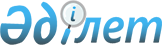 Об утверждении Правил направления денег оператором расширенных обязательств производителей (импортеров), поступивших на его банковский счет от производителей и импортеров на организацию сбора, транспортировки, подготовки к повторному использованию, сортировки, обработки, переработки, обезвреживания и (или) утилизации отходов, образующихся после утраты потребительских свойств продукции (товаров), на которую (которые) распространяются расширенные обязательства производителей (импортеров) путем выплатПриказ Министра экологии и природных ресурсов Республики Казахстан от 27 ноября 2023 года № 332. Зарегистрирован в Министерстве юстиции Республики Казахстан 30 ноября 2023 года № 33703.
      Примечание ИЗПИ!      Порядок введения в действие см. п. 5.
      В соответствии с подпунктом 5) пункта 1 статьи 388 Экологического кодекса Республики Казахстан ПРИКАЗЫВАЮ:
      1. Утвердить прилагаемые Правила направления денег оператором расширенных обязательств производителей (импортеров), поступивших на его банковский счет от производителей и импортеров на организацию сбора, транспортировки, подготовки к повторному использованию, сортировки, обработки, переработки, обезвреживания и (или) утилизации отходов, образующихся после утраты потребительских свойств продукции (товаров), на которую (которые) распространяются расширенные обязательства производителей (импортеров) путем выплат.
      2. Департаменту управления отходами Министерства экологии и природных ресурсов Республики Казахстан в установленном законодательством Республики Казахстан порядке обеспечить:
      1) государственную регистрацию настоящего приказа в Министерстве юстиции Республики Казахстан;
      2) размещение настоящего приказа на интернет-ресурсе Министерства экологии и природных ресурсов Республики Казахстан после его официального опубликования;
      3) в течение десяти рабочих дней после государственной регистрации настоящего приказа представление в юридический Департамент Министерства экологии и природных ресурсов Республики Казахстан сведений об исполнении мероприятий, предусмотренных подпунктами 1) и 2) настоящего пункта.
      4. Контроль за исполнением настоящего приказа возложить на курирующего вице-министра экологии и природных ресурсов Республики Казахстан.
      5. Настоящий приказ вводится в действие по истечении шестидесяти календарных дней после дня его первого официального опубликования.
      "СОГЛАСОВАН"Агентство по защитеи развитию конкуренцииРеспублики Казахстан
      "СОГЛАСОВАН"Министерство национальной экономикиРеспублики Казахстан
      "СОГЛАСОВАН"Министерство торговли и интеграцииРеспублики Казахстан
      "СОГЛАСОВАН"Министерство финансовРеспублики Казахстан
      "СОГЛАСОВАН"Министерство цифрового развития, инновацийи аэрокосмической промышленностиРеспублики Казахстан ПРАВИЛА направления денег оператором расширенных обязательств производителей (импортеров) поступивших на его банковский счет от производителей и импортеров на организацию сбора, транспортировки, подготовки к повторному использованию, сортировки, обработки, переработки, обезвреживания и (или) утилизации отходов, образующихся после утраты потребительских свойств продукции (товаров), на которую (которые) распространяются расширенные обязательства производителей (импортеров) путем выплат Глава 1. Общие положения
      1. Настоящие Правила направления денег оператором расширенных обязательств производителей (импортеров) поступивших на его банковский счет от производителей и импортеров на организацию сбора, транспортировки, подготовки к повторному использованию, сортировки, обработки, переработки, обезвреживания и (или) утилизации отходов, образующихся после утраты потребительских свойств продукции (товаров), на которую (которые) распространяются расширенные обязательства производителей (импортеров) путем выплат, (далее – Правила), разработаны в соответствии с подпунктом 5) пункта 1 статьи 388 Экологического кодекса Республики Казахстан (далее - Кодекс).
      2. Правила определяют порядок осуществления оператором расширенных обязательств производителей (импортеров) выплат субъектам предпринимательства, осуществляющим сбор, сортировку, обработку, транспортировку, подготовку к повторному использованию, переработку, обезвреживание и (или) утилизацию отходов, в отношении отходов продукции (товаров), на которую (которые) распространяются расширенные обязательства производителей (импортеров), согласно приказу Министра экологии, геологии и природных ресурсов Республики Казахстан от 9 ноября 2022 года № 689 "Об утверждении перечня отдельных видов продукции (товаров), производимые на территории Республики Казахстан и (или) ввозимые на территорию Республики Казахстан физическими и юридическими лицами, по которым обеспечивают сбор, транспортировку, подготовку к повторному использованию, сортировку, обработку, переработку, обезвреживание и (или) утилизацию отходов, образующихся после утраты потребительских свойств такой продукции (товаров)" (зарегистрирован в Реестре государственной регистрации нормативных правовых актов под № 30484).
      3. Правила не распространяются на:
      1) регламентируемые отдельным порядком вышедшие из эксплуатации транспортные средства и самоходную сельскохозяйственную технику;
      2) отходы продукции (товаров) для которых методикой расчета утилизационного платежа, утвержденной Приказом исполняющий обязанности Министра экологии, геологии и природных ресурсов Республики Казахстан "Об утверждении Методики расчета утилизационного платежа" от 2 ноября 2021 года № 448 (зарегистрирован в Реестре государственной регистрации нормативных правовых актов под № 25100), установлен коэффициент "0" (ноль) для расчета утилизационного платежа;
      3) производителей (импортеров), применяющих в соответствии с Кодексом, собственную систему сбора, транспортировки, подготовки к повторному использованию, сортировки, обработки, переработки, обезвреживания и (или) утилизации отходов в соответствии с подпунктом 1) пункта 2 статьи 386 Кодекса;
      4) специализированные предприятия, осуществляющие сбор, транспортировку, сортировку и захоронение твердых бытовых отходов на полигонах, в рамках централизованной системы сбора твердых бытовых отходов в соответствии с требованиями статьи 367 Кодекса и приказом исполняющий обязанности Министра экологии, геологии и природных ресурсов Республики Казахстан от 28 декабря 2021 года № 508 "Об утверждении правил управления коммунальными отходами" (зарегистрирован в Реестре государственной регистрации нормативных правовых актов под № 26341).
      4. Процесс организации сбора, транспортировки, подготовки к повторному использованию, сортировки, обработки, переработки, обезвреживания и (или) утилизации отходов, образующихся после утраты потребительских свойств продукции (товаров), на которую (которые) распространяются расширенные обязательства производителей (импортеров), а также взаимодействие субъектов предпринимательства, осуществляющих сбор, сортировку, обработку и транспортировку отходов с субъектами предпринимательства, осуществляющими подготовку к повторному использованию, переработку, обезвреживание и (или) утилизацию отходов осуществляется через информационную систему оператора расширенных обязательств производителей (импортеров).
      5. В Правилах используются следующие основные понятия:
      1) информационная система - организационно-упорядоченная совокупность информационно-коммуникационных технологий, обслуживающего персонала и технической документации, реализующих определенные технологические действия посредством информационного взаимодействия и предназначенных для решения конкретных функциональных задач;
      2) выплаты – денежные средства, выплачиваемые оператором расширенных обязательств производителей (импортеров) получателям выплат в порядке, предусмотренных настоящими Правилами и заключенными типовыми договорами, по формам согласно приложениям 6, 7 и 8 к Правилам;
      3) заявка – заявка получателя выплат для регистрации в информационной системе оператора расширенных обязательств производителей (импортеров), по форме согласно приложению 1 к настоящим Правилам;
      4) инструкция – инструкция для работы в информационной системе оператора расширенных обязательств производителей (импортеров);
      5) лимит оператора на выплаты - предусмотренная оператором расширенных обязательств производителей (импортеров) сумма в его Инвестиционной политике на соответствующий год, в пределах которой оператор расширенных обязательств производителей (импортеров) осуществляет выплаты в соответствующем финансовом году;
      6) оператор расширенных обязательств производителей (импортеров) (далее – Оператор) – акционерное общество Жасыл даму;
      7) получатели выплат – субъекты предпринимательства, осуществляющие один или несколько видов деятельности в сфере управления отходами, а именно сбор, сортировку, обработку, транспортировку, подготовку к повторному использованию, переработку, обезвреживание и (или) утилизацию, заключившие типовой договор с Оператором;
      8) полный цикл – деятельность получателя выплат, осуществляющего "в одном лице" сбор, сортировку, обработку, транспортировку, подготовку к повторному использованию, переработку, обезвреживание и (или) утилизацию отходов.
      Иные понятия и определения, используемые в Правилах, применяются в соответствии с законодательством Республики Казахстан.
      6. Выплаты, предусмотренные настоящими Правилами, не являются приобретением товаров, работ и услуг в соответствии с подпунктом 5) пункта 1 статьи 388 Кодекса и выплачиваются с целью сбора, транспортировки, подготовки к повторному использованию, сортировки, обработки, переработки, обезвреживания и (или) утилизации отходов, образующихся после утраты потребительских свойств продукции (товаров), на которую (которые) распространяются расширенные обязательства производителей (импортеров), а также развития инфраструктуры управления отходами в Республике Казахстан.
      7. При осуществлении, а также для подтверждения соответствующей деятельности и получения выплат, субъекты предпринимательства оформляют документы подтверждающие прием, взвешивание, транспортировку, переработку и утилизацию отходов в соответствии с Законом Республики Казахстан "О бухгалтерском учете и финансовой отчетности", приказом Министра финансов Республики Казахстан от 20 декабря 2012 года № 562 "Об утверждении форм первичных учетных документов" (зарегистрирован в Реестре государственной регистрации нормативных правовых актов под № 8265) (далее – Приказ об утверждении форм первичных учетных документов) и действующим налоговым законодательством Республики Казахстан.
      При ведении бухгалтерского учета, получатели выплат по сбору, сортировке, транспортировке отходов, подготовке к повторному использованию, переработке, обработке, обезвреживанию и (или) утилизации отходов ведут раздельный учет собираемых, перерабатываемых и утилизируемых отходов в рамках получения выплат и иной деятельности. Глава 2. Порядок выплат за сбор, сортировку и транспортировку отходов
      8. Для регистрации в информационной системе Оператора субъекты предпринимательства, осуществляющие деятельность по сбору, сортировке и транспортировке отходов, заполняют заявку и паспорт субъекта предпринимательства, осуществляющего деятельность по сбору, сортировке и транспортировке отходов по форме, согласно приложениям 1 и 2 к настоящим Правилам соответственно, с приложением копий следующих документов:
      1) о государственной регистрации:
      - для юридического лица – справка о государственной регистрации (перерегистрации) юридического лица, филиала (представительства);
      - для индивидуального предпринимателя – талон уведомления о начале деятельности в качестве индивидуального предпринимателя;
      2) талон о приеме уведомления субъектов предпринимательства в сфере управления отходами в соответствии со статьей 337 Кодекса;
      3) список мест сбора и временного складирования отходов (площадки, склады, хранилища и иные объекты накопления), с указанием адреса и координат, и подтверждающих документов о праве собственности и (или) на ином законном пользовании на объекты по сбору и временному складированию отходов, соответствующие требованиями экологического законодательства Республики Казахстан;
      4) подтверждающих документов о праве собственности и (или) на ином законном пользовании оборудования и (или) техники для сбора, сортировки и транспортировки отходов;
      5) подтверждающих документов о праве собственности и (или) на ином законном пользовании весового оборудования, с приложением сертификата о поверке, в соответствии с законодательством Республики Казахстан в области обеспечения единства измерений, на используемое весовое оборудование;
      6) договоры с физическими и (или) юридическими лицами на вывоз отходов (при наличии);
      7) сведения по оборудованию транспортных средств, осуществляющих транспортировку отходов, спутниковыми навигационными системами согласно статье 368 Кодекса.
      9. Оператор рассматривает документы, предоставленные согласно пункту 8 настоящих Правил, в течение пяти рабочих дней на комплектность. В случае предоставления неполного перечня документов, Оператор в сроки, указанные в настоящем пункте, отклоняет заявку с указанием причин отклонения. Субъект предпринимательства подает заявку повторно, устранив причину отклонения документов.
      10. После получения полного пакета документов, направленных согласно пункту 8 настоящих Правил, в целях подтверждения деятельности субъекта предпринимательства, Оператор рассматривает документы на соответствие законодательству Республики Казахстан и в сроки до 45 (сорок пять) рабочих дней с даты получения документов, осуществляет посещение производственных процессов с осмотром объектов по сбору, сортировке и транспортировке отходов на соответствие предоставленной документации.
      11. Принятие решения по регистрации в информационной системе Оператора осуществляется Оператором в течение двадцати рабочих дней с даты посещения объектов по сбору, сортировке и транспортировки отходов.
      В случае несоответствия документов, заявляемому виду деятельности и (или) не подтверждения документов при посещении объекта, Оператор отказывает в регистрации в информационной системе Оператора.
      При соответствии представленных документов заявленному виду деятельности, подтвержденных при посещении объекта, Оператор одобряет регистрацию субъекта предпринимательства в информационной системе Оператора.
      12. После получения одобрения регистрации от Оператора, субъект предпринимательства, осуществляющий деятельность по сбору, сортировке и транспортировке отходов, подписывает типовой договор выплат за сбор, сортировку и транспортировку отходов образующихся после утраты потребительских свойств продукции (товаров), на которую (которые) распространяются расширенные обязательства производителей (импортеров) в информационной системе Оператора посредством электронной цифровой подписи. После подписания типового договора субъект предпринимательства приобретает статус получателя выплат за сбор, сортировку и транспортировку отходов.
      13. Получатель выплат за сбор, сортировку и транспортировку отходов по мере сбора, сортировки отходов для реализации их на подготовку к повторному использованию, обработку, переработку, обезвреживание и (или) утилизацию отходов, размещает предложение о продаже собранных, и сортированных отходов в информационной системе Оператора для последующего заключения договора с получателем выплат за подготовку к повторному использованию, обработку, сортировку, переработку, обезвреживание и (или) утилизацию отходов.
      14. Договор между получателем выплат за сбор, сортировку, транспортировку и получателем выплат за подготовку к повторному использованию, обработку, переработку, обезвреживание и (или) утилизацию отходов, заключается и подписывается посредством электронных цифровых подписей в простой форме сделки в информационной системе Оператора с указанием вида отходов, стоимости, массы отходов, условий оплаты, срока и условий поставки.
      15. После подписания договора с получателем выплат за подготовку к повторному использованию, обработку, переработку, обезвреживание и (или) утилизацию отходов, отходы транспортируются с мест сбора и временного накопления отходов на объекты по подготовке к повторному использованию, обработке, переработке, обезвреживанию и (или) утилизацию отходов.
      16. Транспортировка отходов на объекты по подготовке к повторному использованию, обработке, переработке, обезвреживанию и (или) утилизации осуществляется получателем выплат за сбор, сортировку, транспортировку отходов самостоятельно в соответствии с законодательством Республики Казахстан.
      17. Отходы транспортируются с обязательным предварительным взвешиванием и оформлением в информационной системе Оператора акта-погрузки, который подписывается посредством электронной цифровой подписи.
      При транспортировке отходов используется мобильное приложение информационной системы Оператора и проводится контрольная фотофиксация согласно инструкции.
      Контрольная фиксация производится на следующих этапах: 
      1) один раз при погрузке отходов (фактическое местоположение погрузки и весовой);
      2) один раз в ходе перевозки между областями (в случае перевозки между несколькими областями, в каждой области);
      3) один раз по приезду к получателю выплат за подготовку к повторному использованию, обработку, переработку, обезвреживание и (или) утилизацию отходов при разгрузке и взвешивании (фактическое местоположение разгрузки и весовой).
      При каждой фиксации необходимо загрузить от трех до пяти фотографий, соответствующих инструкции.
      18. Отходы принимаются получателем выплат за подготовку к повторному использованию, обработку, переработку, обезвреживание и (или) утилизацию отходов с оформлением акта-разгрузки, который подписывается посредством электронной цифровой подписи.
      19. После проведения процедур, указанных в пункте 18 настоящих Правил, между Получателем выплат за сбор, сортировку, транспортировку отходов и Получателем выплат за подготовку к повторному использованию, обработку, переработку, обезвреживание и (или) утилизацию отходов оформляется акт-приема передачи в информационной системе Оператора и подписывается посредством электронной цифровой подписи в информационной системе Оператора.
      20. Получатель выплат за сбор, сортировку и транспортировку отходов в течение одного дня совершения операции по сбору, сортировке и транспортировке отходов заполняет в информационной системе Оператора соответствующие разделы, в которых указываются следующие данные о:
      1) собранных (отсортированных) и транспортированных отходов (количество (масса);
      2) переданных на подготовку к повторному использованию, переработку, обезвреживание и (или) утилизацию с загрузкой акта-приема передачи, подписанного согласно пункту 19 настоящих Правил (количество (масса).
      21. Получатель выплат за сбор, сортировку и транспортировку отходов, для получения выплат от Оператора, один раз по истечению отчетного месяца, до пятнадцатого числа следующего за отчетным месяцем, формирует в информационной системе Оператора Отчет об осуществлении деятельности по сбору, сортировке и транспортировке отходов, по форме согласно Приложению 3 к настоящим Правилам, с приложением электронных счет-фактур на реализованные отходы.
      По истечению срока, указанного в настоящем пункте, Отчет об осуществлении деятельности по сбору, сортировке и транспортировке отходов за отчетный период не принимается и выплаты по нему не производятся.
      Отчет об осуществлении деятельности по сбору, сортировке и транспортировке отходов подается один раз в отчетный период.
      22. Оператор рассматривает Отчет об осуществлении деятельности по сбору, сортировке и транспортировке отходов в течение пятнадцати рабочих дней с даты его подписания получателем выплат за сбор, сортировку и транспортировку отходов в информационной системе Оператора.
      23. Оператор отказывает в выплате за сбор, сортировку и транспортировку отходов, в случаях:
      1) расхождения между данными в информационной системе Оператора, заполняемыми получателем выплат за сбор, сортировку и транспортировку отходов согласно пункту 20 настоящих Правил и Отчетом об осуществлении деятельности по сбору, сортировке и транспортировке отходов;
      2) нарушения инструкции.
      24. В случае подтверждения Отчета Оператор производит выплаты за сбор, сортировку и транспортировку отходов в течение пяти рабочих дней с даты подтверждения Отчета. Глава 3. Порядок выплат за подготовку к повторному использованию, обработку, переработку, обезвреживание и (или) утилизацию отходов
      25. Для регистрации в информационной системе Оператора субъекты предпринимательства, осуществляющие деятельность по подготовке к повторному использованию, обработке, переработке, обезвреживанию и (или) утилизации отходов, заполняют заявку и паспорт субъекта предпринимательства, осуществляющего деятельность по подготовке к повторному использованию, обработке, переработке, обезвреживанию и (или) утилизации отходов по формам, согласно приложениям 1 и 2 к настоящим Правилам соответственно, с приложением копий следующих документов:
      1) о государственной регистрации:
      - для юридического лица – справка о государственной регистрации (перерегистрации) юридического лица, филиала (представительства);
      - для индивидуального предпринимателя – талон уведомления о начале деятельности в качестве индивидуального предпринимателя;
      2) талон о приеме уведомления субъектов предпринимательства в сфере управления отходами в соответствии со статьей 337 Кодекса и (или) лицензию на выполнение работ и оказание услуг в области охраны окружающей среды в соответствии со статьей 336 Кодекса;
      3) список оборудования по подготовке к повторному использованию, обработке, переработке, обезвреживанию и (или) утилизации отходов (инвентаризационная опись основных средств, фото объекта снаружи и внутри) с подтверждающими документами о праве собственности и (или) ином законном пользовании на него;
      4) подтверждающих документов о праве собственности и (или) на ином законном пользовании весового оборудования, с приложением сертификата о поверке, в соответствии с законодательством Республики Казахстан в области обеспечения единства измерений, на используемое весовое оборудование;
      5) технологический регламент на деятельность по подготовке к повторному использованию, обработке, переработке, обезвреживанию и (или) утилизации отходов, в котором отражаются все процессы по подготовке к повторному использованию, обработке, переработке, обезвреживанию и (или) утилизации отходов;
      6) документ по стандартизации (национальный стандарт, стандарт организации или иной документ в соответствии с требованиями законодательства Республики Казахстан по стандартизации), который устанавливает требования и характеристики, производимой продукции в результате переработки отходов.
      26. Оператор рассматривает документы, предоставленные согласно пункту 25 настоящих Правил, в течение пяти рабочих дней на комплектность. В случае предоставления неполного перечня документов, Оператор в сроки, указанные в настоящем пункте, отклоняет заявку с указанием причин отклонения. Субъект предпринимательства подает заявку повторно, устранив причину отклонения документов.
      27. После получения полного пакета документов, направленных согласно пункту 25 настоящих Правил, в целях подтверждения деятельности субъекта предпринимательства, Оператор рассматривает документы на соответствие законодательству Республики Казахстан и в сроки до 45 (сорок пять) рабочих дней с даты получения документов, осуществляет посещение производственных процессов с осмотром объектов по подготовке повторному использованию, обработке, переработке, обезвреживанию и (или) утилизации отходов на соответствие предоставленной документации.
      28. Принятие решения по регистрации в информационной системе Оператора осуществляется Оператором в течение двадцати рабочих дней с даты посещения объектов по подготовке к повторному использованию, обработке, переработке, обезвреживанию и (или) утилизации отходов.
      В случае несоответствия документов, заявляемому виду деятельности и (или) не подтверждения документов при посещении объекта Оператор, отказывает в регистрации в информационной системе Оператора.
      При соответствии представленных документов заявленному виду деятельности, подтвержденных при посещении объекта, Оператор, одобряет регистрацию субъекта предпринимательства в информационной системе Оператора.
      29. После получения одобрения регистрации от Оператора, субъект предпринимательства подписывает типовой договор выплат за подготовку к повторному использованию, обработку, переработку, обезвреживание и (или) утилизацию отходов образующихся после утраты потребительских свойств продукции (товаров), на которую (которые) распространяются расширенные обязательства производителей (импортеров) в информационной системе Оператора. После подписания типового договора субъект предпринимательства приобретает статус получателя выплат за подготовку к повторному использованию, обработку, переработку, обезвреживание и (или) утилизацию отходов.
      30. Получатель выплат за подготовку к повторному использованию, обработку, переработку, обезвреживание и (или) утилизацию отходов в течении одного дня совершения операции по подготовке к повторному использованию, обработке, переработке, обезвреживанию и (или) утилизации отходов заполняет в информационной системе Оператора соответствующие разделы, в которых указываются следующие данные о:
      1) принятых на подготовку к повторному использованию, обработку, переработку, обезвреживание и (или) утилизацию отходов от получателя выплат за сбор, сортировку, обработку и транспортировку отходов (количество (масса);
      2) списанных на переработку и (или) утилизацию отходов (количество (масса), с приложением документов на списание (переработку) отходов).
      Прием каждой партии отходов от транспортировщика взвешивается с обязательной фотофиксацией, в соответствии с инструкцией и оформлением акта-разгрузки отходов, который подписывается посредством электронной цифровой подписи. 
      После приема отходов от транспортировщика, между получателем выплат за сбор, сортировку и транспортировку отходов и получателем выплат за подготовку к повторному использованию, обработке, переработку, обезвреживание и (или) утилизацию отходов оформляется акт-приема передачи в информационной системе Оператора и подписывается посредством электронной цифровой подписи.
      31. Получатель выплат за подготовку к повторному использованию, обработку, переработку, обезвреживание и (или) утилизацию отходов, для получения выплат за подготовку к повторному использованию, обработку, переработку, обезвреживание и (или) утилизацию отходов от Оператора, один раз по истечению отчетного квартала, до двадцать пятого числа следующего за отчетным кварталом, формирует в информационной системе Оператора Отчет об осуществлении деятельности по подготовке к повторному использованию, обработке, переработке, обезвреживанию и (или) утилизации отходов, в соответствии с Приложением 4 к настоящим Правилам, с приложением:
      1) документов на списание (переработку и (или) утилизацию) отходов, принятых на переработку и (или) утилизацию в рамках получения выплат и иной деятельности;
      2) электронные счета-фактуры между ним и получателем выплат за сбор, сортировку, обработку и транспортировку отходов.
      По истечению срока, указанного в настоящем пункте, Отчеты об осуществлении деятельности по подготовке к повторному использованию, обработке, переработке, обезвреживанию и (или) утилизации отходов за отчетный период не принимается и выплаты по ним не производятся.
      32. Оператор рассматривает Отчет об осуществлении деятельности по подготовке к повторному использованию, обработке, переработке, обезвреживанию и (или) утилизации отходов в течение десяти рабочих дней с даты его подписания получателем выплат в информационной системе Оператора.
      Отчет об осуществлении деятельности по подготовке к повторному использованию, обработке, переработке, обезвреживанию и (или) утилизации отходов подается один раз в отчетный период.
      33. Оператор отказывает в выплате в случае расхождения между данными в информационной системе Оператора, заполняемыми получателем выплат на согласно пункту 30 настоящих Правил, Отчетом об осуществлении деятельности по подготовке к повторному использованию, обработке, переработке, обезвреживанию и (или) утилизации отходов, а также документами, прилагаемыми согласно пункту 31 настоящих Правил.
      34. В случае подтверждения Отчета об осуществлении деятельности по подготовке к повторному использованию, обработке, переработке, обезвреживанию и (или) утилизации отходов Оператор производит выплаты в течение пяти рабочих дней с даты подтверждения. Глава 4. Порядок выплат за сбор, транспортировку, сортировку, обработку, подготовку к повторному использованию, переработку, обезвреживание и (или) утилизацию отходов по полному циклу
      35. Субъекты предпринимательства осуществляют деятельность по сбору, транспортировке, сортировке, обработке, подготовке к повторному использованию, переработке, обезвреживанию и (или) утилизации отходов по полному циклу.
      36. Для регистрации в информационной системе Оператора субъекты предпринимательства, осуществляющие деятельность по подготовке к повторному использованию, переработке, обезвреживанию и (или) утилизации отходов, заполняют заявку и паспорт субъекта предпринимательства, осуществляющего деятельность по подготовке к повторному использованию, переработке, обезвреживанию и (или) утилизации отходов по формам, согласно приложениям 1 и 2 к настоящим Правилам соответственно, с приложением копий следующих документов:
      1) о государственной регистрации:
      - для юридического лица – справка о государственной регистрации (перерегистрации) юридического лица, филиала (представительства);
      - для индивидуального предпринимателя – талон уведомления о начале деятельности в качестве индивидуального предпринимателя;
      2) талон о приеме уведомления субъектов предпринимательства в сфере управления отходами в соответствии со статьей 337 Кодекса и (или) лицензию на выполнение работ и оказание услуг в области охраны окружающей среды в соответствии со статьей 336 Кодекса;
      3) список мест сбора и временного складирования отходов (площадки, склады, хранилища и иные объекты накопления), с указанием адреса и координат, и подтверждающих документов о праве собственности и (или) на ином законном пользовании на объекты по сбору и временному складированию отходов, соответствующие требованиям экологического законодательства Республики Казахстан;
      4) подтверждающих документов о праве собственности и (или) на ином законном пользовании оборудования и (или) техники для сбора, сортировки, обработки и транспортировки отходов;
      5) список оборудования по подготовке к повторному использованию, переработке, обезвреживанию и (или) утилизации отходов (инвентаризационная опись основных средств, фото объекта снаружи и внутри) с подтверждающими документами о праве собственности и (или) ином законном пользовании на него;
      6) договоры с физическими и (или) юридическими лицами на вывоз отходов (при наличии);
      7) технологический регламент на деятельность по сбору, транспортировке, сортировке, обработке, подготовке к повторному использованию, переработки, обезвреживанию и (или) утилизации отходов, в котором отражаются все процессы по подготовке к повторному использованию, переработке, обезвреживанию и (или) утилизации отходов;
      8) сведения по оборудованию транспортных средств, осуществляющих транспортировку отходов, спутниковыми навигационными системами согласно статье 368 Кодекса;
      9) документ по стандартизации (национальный стандарт, стандарт организации или иной документ, в соответствии с требованиями законодательства по стандартизации), который устанавливает требования и характеристики, производимой продукции в результате переработки отходов.
      37. Оператор рассматривает документы, предоставленные согласно пункту 36 настоящих Правил, в течение десяти рабочих дней на комплектность. В случае предоставления неполного перечня документов, Оператор в сроки, указанные в настоящем пункте, отклоняет заявку с указанием причин отклонения. Субъект предпринимательства подает заявку повторно, устранив причину отклонения документов.
      38. После получения полного пакета документов направленных согласно пункту 36 настоящих Правил, в целях подтверждения деятельности субъекта предпринимательства, Оператор рассматривает документы на соответствие законодательству Республики Казахстан и в сроки до 45 (сорок пять) рабочих дней с даты получения документов осуществляет посещение производственных процессов с осмотром объектов по сбору, транспортировке, сортировке, обработке, подготовке к повторному использованию, переработке, обезвреживанию и (или) утилизации отходов на соответствие предоставленной документации.
      39. Принятие решения по регистрации в информационной системе Оператора осуществляется Оператором в течение двадцати рабочих дней с даты посещения объектов по сбору, транспортировке, сортировке, обработке, подготовке к повторному использованию, переработке, обезвреживанию и (или) утилизации отходов.
      В случае несоответствия документов, заявляемому виду деятельности и (или) неподтверждения документов при посещении объекта Оператор отказывает в регистрации в информационной системе Оператора.
      При соответствии представленных документов заявленному виду деятельности, подтвержденных при посещении объекта, Оператор, одобряет регистрацию субъекта предпринимательства в информационной системе Оператора. 
      40. После получения одобрения от Оператора, субъект предпринимательства подписывает типовой договор выплат за сбор, сортировку, обработку, транспортировку, подготовку к повторному использованию, переработку, обезвреживание и (или) утилизацию отходов образующихся после утраты потребительских свойств продукции (товаров), на которую (которые) распространяются расширенные обязательства производителей (импортеров) в информационной системе Оператора. После подписания типового договора субъект предпринимательства приобретает статус получателя выплат за сбор, сортировку, обработку, транспортировку, подготовку к повторному использованию, переработку, обезвреживание и (или) утилизацию отходов.
      41. Получатель выплат, осуществляющий деятельность по полному циклу, в течение одного рабочего дня с даты совершения операции по сбору, транспортировке, сортировке, обработке, подготовке к повторному использованию, переработке, обезвреживанию и (или) утилизации отходов заполняет в информационной системе Оператора соответствующие разделы, в которых указываются следующие данные о:
      1) собранных (отсортированных, обработанных) и транспортированных отходов (количество (масса);
      2) списанных на переработку и (или) утилизацию отходов (количество (масса), с приложением документов на списание (переработку и (или) утилизацию) отходов.
      42. Получатель выплат осуществляющий деятельность по полному циклу, для получения выплат от Оператора, один раз по истечению отчетного квартала, до двадцать пятого числа месяца следующего за отчетным кварталом, формирует в информационной системе Оператора Отчет об осуществлении деятельности по сбору, сортировке, обработке, транспортировке, подготовке к повторному использованию, переработке, обезвреживанию и (или) утилизации отходов, в соответствии с Приложением 5 к настоящим Правилам, с приложением документов на списание (переработку и (или) утилизацию) отходов.
      По истечению срока, указанного в настоящем пункте, Отчеты об осуществлении деятельности по сбору, сортировке, обработке, транспортировке, подготовке к повторному использованию, переработке, обезвреживанию и (или) утилизации отходов за отчетный квартал не принимаются и выплаты по ним не производятся.
      43. Оператор рассматривает Отчет об осуществлении деятельности по сбору, сортировке, обработке, транспортировке, подготовке к повторному использованию, переработке, обезвреживанию и (или) утилизации отходов в течение пятнадцати рабочих дней с даты его подписания в информационной системе Оператора получателем выплат в информационной системе Оператора.
      Отчет об осуществлении деятельности по сбору, сортировке, обработке, транспортировке, подготовке к повторному использованию, переработке, обезвреживанию и (или) утилизации отходов подается один раз в отчетный период.
      44. Оператор отказывает в выплате в случае расхождения между данными в информационной системе Оператора, заполняемыми согласно пункту 41 настоящих Правил, Отчетом об осуществлении по сбору, сортировке, обработке, транспортировке, подготовке к повторному использованию, переработке, обезвреживанию и (или) утилизации отходов, а также документами, прилагаемыми согласно пункту 42 настоящих Правил.
      45. В случае подтверждения Отчета об осуществлении по сбору, сортировке, обработке, транспортировке, подготовке к повторному использованию, переработке, обезвреживанию и (или) утилизации отходов Оператор производит выплаты в течение пяти рабочих дней с даты подтверждения. Глава 5. Мониторинг деятельности получателей выплат
      46. Оператор в целях подтверждения деятельности получателей выплат без предварительного уведомления проводит мониторинг деятельности и производственных процессов с посещением объектов по сбору, транспортировке, сортировке, обработке, подготовке к повторному использованию, переработке, обезвреживанию и (или) утилизации отходов получателей выплат в любое время по своему усмотрению, но не более двух раз в год.
      47. При посещении производственного объекта по сбору, транспортировке, сортировке, обработке, подготовке к повторному использованию, переработке, обезвреживанию и (или) утилизации отходов согласно пункту 48 настоящих Правил, представители Оператора проводят визуальный осмотр технологических процессов и оборудования, указанных в паспортах субъектов предпринимательства, включая наличие запасов сырья (отходов продукции (товаров), на которую (которые) распространяются расширенные обязательства производителей (импортеров)) и готовой продукции.
      48. В случае, если на объекте не осуществляется соответствующая заключенному типовому договору производственная деятельность, Оператор приостанавливает выплаты за текущий отчетный период, до предоставления получателем выплат обоснованных и подтвержденных причин остановки. Обоснованными причинами признаются:
      1) организованные местными исполнительными органами или коммунальными службами ремонтно-восстановительные, монтажные работы;
      2) проводимые организациями в соответствии с законодательством Республики Казахстан о гражданской защите аварийно-спасательные, газоспасательные и другие аварийные работы.
      Не относятся к обоснованным причинам любые работы, организованные самим Получателем выплат. 
      49. В случае необходимости проведения плановых или внеплановых ремонтных, профилактических работ на объекте, организованным получателем выплат, предусматривающих остановку производственного процесса, получатель выплат уведомляет Оператора посредством информационной системы Оператора о начале и окончании нижеуказанных работ:
      1) плановые работы, не позднее семи дней с даты утверждения графика работ или пятнадцати дней до начала работ;
      2) аварийные работы не позднее двух дней по факту наступления.
      Оператор исходя из сроков остановки производственных процессов сверяет объҰм выполненных работ получателем при принятии Отчетов.
      50. В случае если при посещении производственного объекта, объект не будет функционировать, при этом Оператор о проведении плановых или внеплановых ремонтных, профилактических работ не был уведомлен согласно пункту 49 настоящих Правил, а данные о сборе, транспортировке, сортировке, обработке, подготовке к повторному использованию, переработке, обезвреживание и (или) утилизации отходов в эти дни заполнялись получателем выплат в информационной системе Оператора, то типовые договора с такими получателями выплат подлежат расторжению, без права заключения на 12 (двенадцать) месяцев. Заявка на регистрацию в информационной системе
Оператора расширенных обязательств производителей (импортеров) для субъектов
предпринимательства, осуществляющих деятельность по сбору, сортировке
и транспортировке отходов/ по подготовке к повторному использованию,
обработке, переработке, обезвреживанию и (или) утилизации отходов От ____________________________________________________________
(полное наименование юридического лица, фамилия, имя, отчество
(при его наличии) физического лица, БИН/ИИН)
      Вид деятельности: _________________________________________________Вид отходов: ______________________________________________________Прошу рассмотреть документы для регистрации в информационной системеОператора расширенных обязательств производителей (импортеров).Подтверждаю достоверность, соответствие предоставленных документови сведений согласно Правилам направления денег оператором расширенныхобязательств производителей (импортеров) поступивших на его банковский счетот производителей и импортеров на организацию сбора, транспортировки, подготовкик повторному использованию, сортировки, обработки, переработки, обезвреживанияи (или) утилизации отходов, образующихся после утраты потребительских свойствпродукции (товаров), на которую (которые) распространяются расширенныеобязательства производителей (импортеров) путем выплат (далее - Правила),в соответствии с законодательством Республики Казахстан осведомленоб ответственности за представление недостоверных сведений в соответствиис законодательством Республики Казахстан и даю согласие на использованиесведений, составляющих охраняемую законом тайну, а также на сбор, обработку,хранение, выгрузку и использование персональных данных, на раскрытие этихданных третьим лицам, государственным, правоохранительным органам, аудиторскиморганизациям, ассоциациям (объединениям юридических лиц), саморегулируемыморганизациям.Подтверждаю, что в отношении меня/нас не начаты процедуры ликвидации,реабилитации или банкротства, моя/наша деятельность не приостановленав соответствии с законодательством Республики Казахстан.Прилагаю документы в соответствии с пунктом __ Правил для субъектовпредпринимательства, осуществляющих деятельность по сбору, сортировке,и транспортировке отходов/в соответствии с пунктом __ Правил для субъектовпредпринимательства, осуществляющих деятельность по подготовке к повторномуиспользованию, обработке, переработке, обезвреживанию и (или) утилизацииотходов/ в соответствии с пунктом __ Правил для субъектов предпринимательстваосуществляющих деятельность по сбору, транспортировку, подготовку к повторномуиспользованию, сортировку, обработку, переработку, обезвреживание и (или)утилизацию отходов по полному циклу (нужное подчеркнуть).Подпись (с расшифровкой) дата. ПАСПОРТ
субъекта предпринимательства, осуществляющего деятельность по сбору, сортировке и транспортировке отходов * ПАСПОРТ
субъекта предпринимательства, осуществляющего деятельность
по подготовке к повторному использованию, обработке, переработке,
обезвреживанию и (или) утилизации отходов *
      *- все подтверждающие документы, расчеты (с учетом средней цены за календарный год) и описания должны быть оформлены соответствующим образом и вложены** - составляется на каждый вид перерабатываемых отходов***-при использовании других видов энергоносителей при производстве, необходимо привести данные по их расходу на производство (газ, уголь, нефтепродукты и др.) ОТЧЕТ
об осуществлении деятельности по сбору, сортировке и транспортировке отходов
      Наименование организации ___________________________________________Место нахождения объектов (объектов) _________________________________БИН (ИИН)_________ОКЭД__________Кбе (при наличии) ____________________________________________________БИК (при наличии) ___________________________________________________Справка о государственной регистрации (перерегистрации) юридического лица/талон уведомление о начале деятельности в качестве индивидуального предпринимателя _____________________________________________________
      Подтверждаю, что не осуществляю сбор, транспортировку, сортировку и захоронение твердых бытовых отходов на полигонах, в рамках централизованной системы сбора твердых бытовых отходов, в соответствии с требованиями Кодекса и Правилами управления коммунальными отходами, утвержденными приказом исполняющий обязанности Министра экологии, геологии и природных ресурсов Республики Казахстан от 28 декабря 2021 года № 508 (зарегистрирован в Реестре государственной регистрации нормативных правовых актов под № 26341).Руководитель организации _________________________________________________(подпись) (расшифровка подписи, должность)Главный бухгалтер ________________ _______________________________________(подпись) (расшифровка подписи)"__" ________________ 20__ г.Отчет принял от лица АО "Жасыл даму"________________________________________________________________________(должность) (подпись) (расшифровка подписи)"__" ________________ 20__ г.  ОТЧЕТ
об осуществлении деятельности по подготовке к повторному использованию,
обработке, переработке, обезвреживанию и (или) утилизации отходов
      Наименование организации ________________________________________________Место нахождения объектов (объектов) ______________________________________Справка о государственной регистрации (перерегистрации) юридического лица/талон уведомление о начале деятельности в качестве индивидуальногопредпринимателя _________________________________________________________БИН (ИИН)_________ ОКЭД__________ Кбе (при наличии) __________БИК (при наличии) _________
      Руководитель организации ______________________________________(подпись) (расшифровка подписи, должность)Главный бухгалтер ________________ ____________________________(подпись) (расшифровка подписи)"____" ________________ 20__ г.Отчет принял от лица АО "Жасыл даму"_____________________________________________________________(должность) (подпись) (расшифровка подписи)"__" ________________ 20__ г. ОТЧЕТ
об осуществлении деятельности по сбору, сортировке, обработке
и транспортировке, подготовке к повторному использованию, переработке,
обезвреживанию и (или) утилизации отходов по полному циклу
      Наименование организации ____________________________________________Место нахождения объектов (объектов) __________________________________Справка о государственной регистрации (перерегистрации) юридического лица/талон уведомление о начале деятельности в качестве индивидуальногопредпринимателя ____________________________________________________БИН (ИИН)_________ ОКЭД__________ Кбе (при наличии) __________БИК (при наличии) _________
      Подтверждаю, что не осуществляю сбор, транспортировку, сортировку, обработку и захоронение твердых бытовых отходов на полигонах, в рамках централизованной системы сбора твердых бытовых отходов, в соответствии с требованиями Кодекса и Правилами управления коммунальными отходами, утвержденными приказом исполняющий обязанности Министра экологии, геологии и природных ресурсов Республики Казахстан от 28 декабря 2021 года № 508 (зарегистрирован в Реестре государственной регистрации нормативных правовых актов под № 26341).Руководитель организации ______________________________________(подпись) (расшифровка подписи, должность)Главный бухгалтер ________________ ____________________________(подпись) (расшифровка подписи)"__" ________________ 20__ г.Отчет принял от лица АО "Жасыл даму"_____________________________________________________________(должность) (подпись) (расшифровка подписи)"__" ________________ 20__ г. ТИПОВОЙ ДОГОВОР выплат за сбор, сортировку и транспортировку отходов образующихся после утраты потребительских свойств продукции (товаров), на которую (которые) распространяются расширенные обязательства производителей (импортеров)
      город Астана "_______________" 20__ г.
      Настоящим публичным договором АО "Жасыл даму", именуемое в дальнейшем "Оператор", определяет условия получения субъектами предпринимательства, осуществляющими сбор, сортировку и транспортировку отходов (далее - Получатель), образующихся после утраты потребительских свойств продукции (товаров), на которую (которые) распространяются расширенные обязательства производителей (импортеров) (далее – отходы), присоединившимся к условиям настоящего Договора выплат за сбор, сортировку и транспортировку отходов образующихся после утраты потребительских свойств продукции (товаров), на которую (которые) распространяются расширенные обязательства производителей (импортеров) (далее - Договор). 
      Присоединение Получателя к настоящему Договору осуществляется на основании подписанного "Заявления о присоединении" в соответствии со статьей 389 Гражданского кодекса Республики Казахстан, согласно форме, являющейся неотъемлемой частью настоящего Договора.
      В отдельных пунктах настоящего Договора, Оператор и Получатель выплат за сбор, сортировку и транспортировку отходов (далее – Получатель выплат) совместно именуются "Сторонами", а по отдельности – "Сторона".
      1. Термины
      1.1 Используемые термины:
      1) мониторинг - действия Оператора, осуществляемые уполномоченными работниками либо с привлечением сторонних лиц или организаций в любое время по своему усмотрению, но не более двух раз в год, без предварительного уведомления, путем посещения объектов используемых для сбора отходов с целью мониторинга производственных процессов и документации Получателя выплат для подтверждения деятельности по сбору отходов и наличия правовых оснований для получения денежных выплат;
      2) Отчет - отчет об осуществлении деятельности по сбору, сортировке и транспортировке отходов по форме согласно Приложению 3 к Правилам по организации сбора, транспортировки, подготовки к повторному использованию, сортировки, обработки, переработки, обезвреживания и (или) утилизации отходов, образующихся после утраты потребительских свойств продукции (товаров), на которую (которые) распространяются расширенные обязательства производителей (импортеров) (далее - Правила);
      3) получатель выплат за переработку отходов - получатель выплат, осуществляющий деятельность по подготовке к повторному использованию, переработке, обезвреживания и (или) утилизации отходов;
      4) паспорт - анкета, заполняемая по форме согласно приложению 2 к Правилам Получателем выплат для регистрации в автоматизированной информационной системе Оператора;
      5) переработка отходов - подготовка к повторному использованию, переработка, обезвреживание и (или) утилизация отходов, на которые распространяются расширенные обязательства производителей (импортеров);
      6) размер выплат - размер выплат, утвержденный постановлением Правительства Республики Казахстан № от ____;
      7) сбор отходов - сбор, сортировка и транспортировка отходов, на которые распространяются расширенные обязательства производителей (импортеров);
      8) техническая спецификация – техническая спецификация по сбору, сортировке и транспортировке отходов, размещенная в автоматизированной информационной системе Оператора;
      2. Общие положения
      2.1 Выплаты осуществляются в рамках предусмотренной Оператором суммы в его Инвестиционной политике на соответствующий финансовый год. Лимит суммы отражается в автоматизированной информационной системе Оператора.
      В случае израсходования лимита денежных средств Оператора на соответствующий финансовый год, выплаты получателям, осуществляющим сбор отходов в указанном году, не производятся, а обязательств у Оператора по их выплате не возникает.
      3.1 Предмет Договора
      3.2 По условиям и в порядке, предусмотренными Правилами и настоящим Договором, Получатель выплат обязуется осуществить на территории Республики Казахстан сбор отходов продукции на которую распространяются расширенные обязательства производителей (импортеров), согласно приказу Министра экологии, геологии и природных ресурсов Республики Казахстан от 9 ноября 2022 года № 689 "Об утверждении перечня продукции (товаров), производимые на территории Республики Казахстан и (или) ввозимые на территорию Республики Казахстан физическими и юридическими лицами, по которым обеспечивают сбор, транспортировку, подготовку к повторному использованию, сортировку, обработку, переработку, обезвреживание и (или) утилизацию отходов, образующихся после утраты потребительских свойств такой продукции (товаров)" (зарегистрирован в Реестре государственной регистрации нормативных правовых актов под № 30484) за исключением:
      вышедших из эксплуатации транспортных средств и самоходной сельскохозяйственной техники;
      отходов продукции (товаров), для которых методикой расчета утилизационного платежа, утвержденного приказом, исполняющий обязанности Министра экологии, геологии и природных ресурсов Республики Казахстан от 2 ноября 2021 года № 448 (зарегистрирован в Реестре государственной регистрации нормативных правовых актов под № 25100), установлен коэффициент "0" (ноль) для расчета утилизационного платежа;
      сбора, транспортировки, сортировки и захоронения твердых бытовых отходов на полигонах, в рамках централизованной системы сбора твердых бытовых отходов в соответствии с требованиями статьи 367 Кодекса и приказом исполняющий обязанности Министра экологии, геологии и природных ресурсов Республики Казахстан от 28 декабря 2021 года № 508 "Об утверждении правил управления коммунальными отходами" (зарегистрирован в Реестре государственной регистрации нормативных правовых актов под № 26341);
      собранные, переработанные и (или) утилизированные отходы упаковки, за объемы по которым в соответствии с подпунктом 4) пункта 1 статьи 389 Кодекса осуществлен возврат и (или) зачет в счет предстоящих платежей излишне уплаченных сумм, производимых в установленном оператором расширенных обязательств производителей (импортеров) порядке на основании обращений производителей и импортеров, а Оператор обязуется произвести выплаты Получателю за сбор отходов, на условиях и в порядке, предусмотренных Правилами и настоящим Договором.
      3.3 Подтверждение сбора отходов по Договору осуществляется путем подписания Сторонами отчета.
      3.4 Требования по качеству отходов определены в Технических спецификациях. Получатель выплат выбирает в автоматизированной информационной системе Оператора, соответствующую его типу деятельности техническую спецификацию, заполняет ее и подписывает посредством электронной цифровой подписи.
      3.5 По другим отходам, не указанным в пункте 3.1. настоящего Договора, Оператор не производит выплаты, а у субъектов предпринимательства не возникает право на их получение вне зависимости от осуществления деятельности по управлению такими отходами.
      3.6 Срок действия настоящего Договора 36 (тридцать шесть) месяцев с даты заключения.
      4. Права и обязанности сторон
      4.1 Оператор вправе:
      4.1.1 давать получателю выплат обязательные для соблюдения и выполнения указания, связанные с исполнением обязательств по настоящему Договору, в том числе по сбору отходов у лиц, предъявляющих сертификат о внесении утилизационного платежа по видам отходов;
      4.1.2 предъявлять обоснованные претензии, возникшие у Оператора в ходе проверки осуществления сбора отходов, обнаруженные до и (или) после подписания отчета;
      4.1.3 в любое время по своему усмотрению, но не более двух раз в год, без предварительного уведомления, в целях подтверждения деятельности по сбору отходов проводить мониторинг деятельности и производственных процессов с посещением объектов по сбору отходов.
      При осуществлении мониторинга, представители Оператора, проводят визуальный осмотр технологических процессов и оборудования, указанных в паспорте Получателя выплат, включая наличие запасов сырья и готовой продукции и при необходимости, запрашивают бухгалтерские, разрешительные и другие дополнительные документы, касающиеся деятельности Получателя выплат.
      В случае, если на объекте не осуществляется производственная деятельность, соответствующая заявленному виду деятельности, указанному в Договоре, Оператор приостанавливает выплаты до предоставления Получателем обоснованных и подтвержденных причин остановки.
      Обоснованными причинами признаются:
      организованные местными исполнительными органами или коммунальными службами ремонтно-восстановительные, монтажные работы;
      проводимые организациями в соответствии с законодательством Республики Казахстан аварийно-спасательные, газоспасательные и другие работы.
      Не относятся к обоснованным причинам любые работы, организованные самим Получателем выплат, кроме случаев, предусмотренных пунктом 49 Правил.
      4.1.4 на основании письменных запросов требовать у Получателя выплат, письменные комментарии, пояснения, касающиеся исполнения по Договору и Правилам; 
      4.1.5 в целях исполнения условий Договора требовать надлежащего использования Получателем выплат автоматизированной информационной системы Оператора в порядке, определенном Правилами и Технической спецификацией; 
      4.1.6 давать обязательные для соблюдения и выполнения указания в ходе сбора отходов по Договору или в соответствии с Правилами, предъявлять обоснованные претензии, возникшие по качеству в процессе сбора отходов в установленные Договором и (или) Правилами сроки, а также требовать устранения недостатков;
      4.1.7 расторгнуть Договор на условиях и порядке, предусмотренных в законодательстве Республики Казахстан, Правилах и (или) Договоре;
      4.1.8 самостоятельно за счет собственных средств привлекать сторонних лиц или организации для проверки, или мониторинга процесса сбора отходов, а также определять для них требования, их права и обязанности в отношении документов и процессов прямо и (или) косвенно подтверждающих и (или) имеющих отношение к сбору отходов по Договору; 
      4.1.9 предоставлять информацию и документацию о ходе исполнения настоящего Договора в правоохранительные органы, контрольные и надзорные органы, единственному акционеру, внешним и внутренним аудиторам;
      4.1.10 в случае внесения изменений и (или) дополнений в применимое законодательство Республики Казахстан, Правила, требовать заключения соответствующего дополнительного соглашения для приведения Договора в соответствие с внесенными изменениями и (или) дополнениями;
      4.1.11 пользоваться иными правами в соответствии с законодательством Республики Казахстан и настоящим Договором.
      4.2 Оператор обязуется:
      4.2.1 в случае осуществления сбора отходов, Получателем выплат надлежащим образом и в полном объеме, а также в соответствии со всеми требованиями, предусмотренными настоящим Договором, принять их путем подписания Отчета;
      Произвести денежные выплаты за сбор отходов Получателю выплат в размере утвержденном постановлением Правительства Республики Казахстан от ____, в сроки и на условиях, установленных в Договоре и Правилах;
      4.2.2 обеспечить надлежащее функционирование автоматизированной информационной системы Оператора;
      4.2.3 нести иные обязанности в соответствии с законодательством Республики Казахстан.
      4.3 Получатель выплат вправе:
      4.3.1 требовать выполнения Оператором всех принятых обязательств по Договору;
      4.3.2 самостоятельно выбирать лиц по транспортировке отходов на каждую партию отходов из лиц, зарегистрированных в автоматизированной информационной системе Оператора либо производить самостоятельную транспортировку отходов с предварительной регистрацией используемого им транспорта в автоматизированной информационной системе Оператора;
      4.3.3 самостоятельно выбирать Получателя выплат за переработку отходов из числа зарегистрированных в автоматизированной информационной системе Оператора;
      4.3.4 иметь иные права в соответствии с законодательством Республики Казахстан, Правилами и настоящим Договором. 
      4.4 Получатель выплат обязуется:
      4.4.1 осуществить сбор отходов надлежащим образом и в полном объеме, в соответствии с настоящим Договором, законодательством Республики Казахстан, нормативно-техническими документами и иной регламентирующей документацией по осуществляемой им деятельности предусмотренной законодательством Республики Казахстан;
      4.4.2 предварительно установить и (или) зарегистрироваться, и взаимодействовать с Оператором посредством автоматизированной информационной системы Оператора и системы электронного документооборота, аналогичного или интегрированного с автоматизированной информационной системе Оператора. Нести все затраты по установке (регистрации) и эксплуатации автоматизированной информационной системы Оператора и системы электронного документооборота самостоятельно;
      4.4.3 в случае изменения данных в Паспорте в автоматизированной информационной системе Оператора, внести данные изменения в течение 10 (десяти) рабочих дней;
      4.4.4 обеспечить взвешивание каждой партии отходов на поверенном весовом оборудовании с отражением результатов взвешивания в автоматизированной информационной системе Оператора. В случае взвешивания отходов на не поверенном весовом оборудовании, такая масса отходов не может быть включена в Отчет;
      4.4.5 в случае истечения срока действия поверки весового оборудования либо прекращения действия разрешительных документов для данного вида деятельности, не подавать Оператору Отчет. Масса отходов за период работы без поверенного весового оборудования и без действующих разрешительных документов, не принимается;
      4.4.6 использовать предоставляемую Оператором автоматизированную информационную систему Оператора согласно Инструкции. При применении автоматизированной информационной системы Оператора использовать электронную цифровую подпись первого руководителя или должностного лица Получателя с правом подписи финансовых документов;
      4.4.7 использовать для транспортировки каждой партии отходов исключительно зарегистрированный в автоматизированной информационной системе Оператора транспорт, в противном случае такие партии исключаются из Отчета;
      4.4.8 подавать заявки на транспортировку каждой партии отходов лицам, осуществляющим транспортировку отходов исключительно посредством автоматизированной информационной системы Оператора;
      4.4.9 при транспортировке отходов обеспечить подтверждение осуществления транспортировки посредством автоматизированной информационной системы Оператора (фотофиксация, подключение к интернету и системе спутниковой навигации): погрузки и разгрузки, взвешивания, прохождения контрольных точек, посредством автоматизированной информационной системы Оператора;
      4.4.10 подписывать с получателем выплат, осуществляющим деятельность по подготовке к повторному использованию, переработке, обезвреживанию и (или) утилизации отходов, акт приема-передачи каждой партии отходов посредством автоматизированной информационной системы Оператора;
      4.4.11 подавать Оператору Отчет для оплаты в порядке и на условиях, предусмотренных Правилами посредством автоматизированной информационной системы Оператора;
      4.4.12 по поручению Оператора, в течение 15 календарных дней с даты получения заявки Получателем выплат, осуществлять сбор отходов, образующихся у лиц, предъявляющих сертификат о внесении утилизационного платежа и находящихся с Получателем выплат в пределах одной либо ближайшей административно-территориальной единицы (области), с обязательным включением объема таких отходов в объем, передаваемый в рамках автоматизированной информационной системы Оператора;
      4.4.13 осуществлять сбор и (или) прием отходов для их дальнейшей сортировки и транспортировки от физических и юридических лиц, в том числе государственных и образовательных учреждений, объединений собственников имущества, кооперативов собственников квартир, и иных форм организаций, у которых образуются отходы желающих сдать отходы, в том числе на платной основе по закупочной цене Получателя выплат;
      4.4.14 по запросу и в сроки, предусмотренные Правилами, указанные Оператором предоставлять информацию о ходе исполнения обязательств и документы; 
      4.4.15 самостоятельно нести ответственность перед Оператором, третьими лицами и государственными органами за точность, полноту и достоверность представленных сведений и документов;
      4.4.16 возместить Оператору причиненные убытки в случае, если они возникли в связи с ненадлежащим исполнением обязательств;
      4.4.17 не отказывать физическим лицам в приемке у них отходов, на которые распространяются расширенные обязательства производителей (импортеров) вне зависимости от передаваемой массы таких отходов;
      4.4.18 допускать представителей Оператора для мониторинга на свои производственные базы, пункты приема отходов, а также предоставлять всю запрашиваемую документацию;
      4.4.19 не передавать свои обязательства по Договору третьим лицам;
      4.4.20 нести иные обязанности в соответствии с законодательством Республики Казахстан, Правилами и настоящим Договором;
      4.4.21 принимать заявки от участников через мобильное приложение по закрепленной за ним территории;
      4.4.22 при появлении заявки в мобильном приложении, не позднее трех календарных дней осуществлять сбор отходов, образовавшихся у пользователей мобильного приложения, в пределах закрепленной территориальной единицы;
      4.4.23 по поручению Оператора, в приоритетном порядке (в случае простоя заявки более 3-х календарных дней) осуществлять сбор отходов, образовавшихся у пользователей мобильного приложения в пределах одной территориальной единицы;
      4.4.24 оплате не подлежит масса собранных, сортированных и транспортированных отходов с нарушением условий и процедур, предусмотренных Договором, технической спецификацией и Инструкцией.
      5. Порядок взаиморасчетов (оплаты)
      5.1 Получатель выплат, 1 (один) раз по истечению отчетного месяца, в период до пятнадцатого числа следующего за отчетным месяцем, формирует в автоматизированной информационной системе Оператора Отчет, с приложением электронного счета-фактуры на реализованные отходы Получателю выплат за переработку отходов в автоматизированной информационной системе Оператора для получения выплат от Оператора.
      5.2 Электронный счет-фактура выписывается в порядке и на условиях, предусмотренных налоговым законодательством Республики Казахстан, вне зависимости от наличия постановки Получателя выплат на регистрационный учет в качестве плательщика налога на добавленную стоимость.
      5.3 Оплата производится за фактически собранные и переданные на переработку отходы, по размерам выплат, в пределах установленного лимита Оператора.
      5.4 Расчет считается произведенным после того, как Оператор осуществит перечисление платежа в полном объеме в соответствии с Правилами и условиями Договора на банковский счет Получателя, указанный в Договоре.
      5.5 Все расходы, связанные с банковскими операциями, оплачиваются стороной, осуществляющей такие операции.
      6. Ответственность Сторон
      6.1 Стороны по настоящему Договору несут ответственность за неисполнение и/или ненадлежащее исполнение обязательств, вытекающих из Договора, в соответствии с Договором, Правилами и законодательством Республики Казахстан.
      6.2 На Получателя выплат возлагается ответственность за полноту и достоверность предоставляемых документов, отчетов в уполномоченные органы и Оператору. 
      6.3 При невыполнении Получателем выплат своих обязательств (подпункт 4.4.) Оператор расторгает Договор в одностороннем порядке и исключает Получателя выплат из автоматизированной информационной системы Оператора на 12 месяцев, с правом повторного заявления о заключении Договора по прошествии 12 месяцев.
      7. Порядок расторжения Договора
      7.1 Договор может быть расторгнут по соглашению сторон, за исключением случаев, предусмотренных Договором.
      7.2 Оператор вправе расторгнуть Договор в одностороннем порядке, уведомив Исполнителя не менее, чем за 10 (десять) рабочих дней до даты, с которой планируется расторгнуть Договор.
      7.3 Расторжение Договора Оператором в одностороннем порядке производится в случае:
      7.3.1 представления Получателем выплат заведомо недостоверной информации, подтверждающей осуществление сбора, сортировки и транспортировки отходов документах в автоматизированной информационной системе Оператора;
      7.3.2 предоставления Получателем выплат Оператору заведомо недостоверной информации и документов, послуживших основанием для заключения Договора;
      7.3.3 не выполнении Получателем выплат своих обязательств (пп 4.4. настоящего Договора).
      7.4 В случае расторжения Договора Оператором в одностороннем порядке по основаниям, предусмотренным пунктом 7.3. Договора, Получатель возвращает Оператору все выплаченные денежные средства по объемам осуществления сбора, сортировки и транспортировки отходов.
      8. Споры и разногласия
      8.1 Стороны должны прилагать все усилия к тому, чтобы разрешать в процессе прямых переговоров и переписки все разногласия или споры, возникающие между ними по Договору или в связи с ним.
      8.2 Споры и разногласия, не разрешенные Сторонами в процессе переговоров и переписки, передаются в соответствии с действующим законодательством Республики Казахстан на рассмотрение судов по месту нахождения Оператора после надлежащего письменного уведомления другой Стороны о данном намерении не менее чем за 10 (десять) рабочих дней.
      9. Обстоятельства непреодолимой силы (Форс-мажор)
      9.1 Стороны не несут ответственность за неисполнение условий Договора, если оно явилось результатом обстоятельств непреодолимой силы (форс-мажорных), которые прямо влияют на деятельность одной или обеих Сторон. 
      9.2 Для целей Договора "обстоятельств непреодолимой силы" означают события, наступление которых неподвластно Сторонам, имеет непредвиденный характер и является следствием непреодолимой силы, то есть чрезвычайных и непредотвратимых при данных условиях обстоятельствах (стихийные бедствия, военные действия, чрезвычайные ситуации природного и техногенного характера), ограничивающие или запрещающие акты государственных органов или должностных лиц и которые прямо повлияли на возможность исполнения обязательств по настоящему Договору. К таким обстоятельствам не относится, в частности, отсутствие на рынке нужных для исполнения товаров, работ или услуг.
      9.3 При возникновении обстоятельств непреодолимой силы Сторона, подвергшаяся воздействию таких обстоятельств, незамедлительно направляет другой Стороне письменное уведомление о таких обстоятельствах и их причинах. Если от другой Стороны не поступает иных письменных инструкций, Сторона продолжает выполнять свои обязательства по Договору, насколько это целесообразно, и ведет поиск альтернативных способов выполнения договора, не зависящих от обстоятельств непреодолимой силы. Не уведомление или несвоевременное уведомление лишает Сторону, подвергшуюся воздействию таких обстоятельств, права ссылаться на любое обстоятельство непреодолимой силы как на основание для возможности приостановления выполнения своих обязательств по настоящему Договору.
      10. Конфиденциальность
      10.1. Информация должна представляться персоналу конфиденциально и в той мере, насколько это необходимо для исполнения обязательств;
      10.2. Вся предоставляемая Сторонами друг другу финансовая, коммерческая и иная информация, связанная с настоящим Договором, вне зависимости от наличия грифа конфиденциальности, будет считаться конфиденциальной.
      10.3. Стороны примут все необходимые и разумные меры, чтобы предотвратить разглашение информации третьим лицам. Разглашение информации и (или) предоставление любой из Сторон информации и документов, подтверждающих сбор отходов, организации, привлеченной Оператором для проверки, не является разглашением конфиденциальности. Получатель выплат обязан заключить соглашение о конфиденциальности с субподрядчиками (соисполнителями), привлеченными Получателем выплат.
      10.4. По взаимному соглашению Стороны вправе раскрывать указанную информацию своим акционерам/участникам, третьим лицам в случае привлечения их к деятельности, требующей знания такой информации, и только в объеме, который необходим для реализации Договора, за исключением судебных органов и иных государственных органов и организаций, наделенных правами на истребование такой информации в соответствии с законодательством Республики Казахстан, аудиторских организаций, нотариусов, адвокатов и организаций, осуществляющих защиту интересов Сторон.
      10.5. Ограничения относительно разглашения информации не относятся к общедоступной информации или информации, ставшей в последствии общедоступной не по вине Сторон, а также информации, ставшей известной Стороне из иных источников до или после получения от другой Стороны.
      10.6. Обязанность доказательства нарушений положений настоящей статьи возлагается на Сторону, заявившую о таком нарушении.
      11. Антикоррупционная оговорка
      11.1 Стороны признают и подтверждают, что каждая из них проводит политику полной нетерпимости к взяточничеству и коррупции, предполагающую запрет коррупционных действий и совершения выплат за содействие, выплат, целью которых является упрощение формальностей в связи с исполнением настоящего Договора, обеспечение более быстрого решения тех или иных вопросов. Стороны руководствуются в своей деятельности законодательством Республики Казахстан в области противодействия коррупции и разработанными на его основе политиками, и процедурами, направленными на противодействие коррупции.
      11.2 При исполнении своих обязательств по Договору, Стороны примут все зависящие от них меры, гарантирующие, что Стороны, их работники или представители не выплачивают, не предлагают выплатить и не разрешают выплату каких-либо денег или иных ценностей, прямо или косвенно, любым работникам, должностным лицам другой Стороны для оказания влияния на действия или решения этих лиц с целью получить какие-либо неправомерные преимущества или иные неправомерные цели.
      11.3 При исполнении своих обязательств по Договору, Стороны, их работники или представители не осуществляют действия, квалифицируемые законодательством Республики Казахстан как дача/получение взятки, коммерческий подкуп, а также действия, нарушающие требования законодательства Республики Казахстан о противодействии коррупции, о противодействии легализации (отмыванию) доходов, полученных преступным путем и финансированию терроризма.
      11.4 В случае выявления вышеуказанных действий коррупционного характера, Стороны обязуются принимать меры в соответствии с законодательством Республики Казахстан.
      12 Заключительные положения
      12.1. Договор вступает в силу с даты подписания его Сторонами и действует по _____________ 20__ года, за исключением случаев, предусмотренных условиями Договора, а в части взаиморасчетов, - до полного исполнения Сторонами своих обязательств.
      12.2 В соответствии со статьей 404 Гражданского кодекса Республики Казахстан односторонний отказ от исполнения Оператором Договора допускается при невозможности исполнения обязательств в случае сокращение расходов на сбор, сортировку и транспортировку отходов, предусмотренных Инвестиционной политикой Оператора.
      12.3 Все неточности и (или) недостатки формулировок требований, в случае возникновения спорных ситуаций, должны однозначно толковаться в пользу более полного раскрытия информации, чем это может быть предусмотрено настоящим Договором.
      12.4 Договор составлен на казахском и русском языках в 2 (двух) идентичных экземплярах, имеющих равную юридическую силу, по одному экземпляру для каждой из Сторон.
      12.5 Во всем, что не предусмотрено Договором Стороны руководствуются действующим законодательством Республики Казахстан.
      13 Реквизиты Сторон
      Заявление о присоединении к Договору выплат за сбор, сортировку и транспортировку отходов образующихся после утраты потребительских свойств продукции (товаров), на которую (которые) распространяются расширенные обязательства производителей (импортеров)
      В соответствии со статьей 389 Гражданского кодекса Республики Казахстан, ________ (наименование), именуемый в дальнейшем "заявитель/получатель", БИН________________, в полном объеме присоединяется к условиям договора выплат за сбор, сортировку и транспортировку отходов образующихся после утраты потребительских свойств продукции (товаров), на которую (которые) распространяются расширенные обязательства производителей (импортеров) (далее - Договор), в редакции, согласно приложению № 6 к Правилам организации направления денег оператором расширенных обязательств производителей (импортеров) поступивших на его банковский счет от производителей и импортеров на организацию сбора, транспортировки, подготовки к повторному использованию, сортировки, обработки, переработки, обезвреживания и (или) утилизации отходов, образующихся после утраты потребительских свойств продукции (товаров), на которую (которые) распространяются расширенные обязательства производителей (импортеров) путем выплат, утвержденными приказом Министра экологии и природных ресурсов Республики Казахстан № от (зарегистрирован в Реестре государственной регистрации нормативных правовых актов под № ___) по состоянию на день подписания, и подтверждает, что:
      1) Договор прочитан и принимается Получателем в полном объеме, без каких-либо замечаний и возражений;
      2) настоящее Заявление о присоединении и Договор рассматриваются в качестве единого документа;
      3) согласен на изменения и дополнения АО "Жасыл даму" (далее – Оператор) Договора в одностороннем порядке согласно условиям Договора;
      4) не вправе ссылаться на отсутствие подписи должностных лиц Оператора и печати на Договоре, как доказательство того, что Договор не был Исполнителем прочитан/принят, если у Оператора имеется настоящее Заявление о присоединении;
      5) согласен на заключение Договора в электронной форме в автоматизированной информационной системе Оператора, а также предоставление в ней всех документов, подтверждающих исполнение Договора.
      Оператором была предоставлена исчерпывающая информация о: условиях взаимодействия Сторон, оплаты по Договору, и отношениях с третьими лицами, перечне необходимых документов для заключения Договора, об ответственности и возможных рисках в случае невыполнения обязательств по Договору.
      Подписано электронной цифровой подписью ТИПОВОЙ ДОГОВОР
выплат за подготовку к повторному использованию, обработке, переработку,
обезвреживание и (или) утилизацию отходов образующихся после утраты
потребительских свойств продукции (товаров), на которую (которые)
распространяются расширенные обязательства производителей (импортеров)
      город Астана "___" ___________ 20___ г.
      Настоящим публичным договором АО "Жасыл даму", именуемое в дальнейшем "Оператор", определяет условия получения субъектами предпринимательства, осуществляющими подготовку к повторному использованию, обработку, переработку, обезвреживание и (или) утилизацию отходов образующихся после утраты потребительских свойств продукции (товаров), на которую (которые) распространяются расширенные обязательства производителей (импортеров) (далее – отходы), присоединившимся к условиям настоящего Договора выплат за подготовку к повторному использованию, обработку, переработку, обезвреживание и (или) утилизацию отходов образующихся после утраты потребительских свойств продукции (товаров), на которую (которые) распространяются расширенные обязательства производителей (импортеров) (далее - Договор). 
      Присоединение Получателя к настоящему Договору осуществляется на основании подписанного "Заявления о присоединении" в соответствии со статьей 389 Гражданского кодекса Республики Казахстан, согласно форме, являющейся неотъемлемой частью настоящего Договора. 
      В отдельных пунктах настоящего Договора, Оператор и Получатель выплат за подготовку к повторному использованию, обработку, переработку, обезвреживание и (или) утилизацию отходов (далее – Получатель выплат) совместно именуются "Сторонами", а по отдельности – "Сторона". 
      1. Термины
      1.1. Используемые термины:
      1) мониторинг - действия Оператора, осуществляемые уполномоченными работниками либо с привлечением сторонних лиц или организаций в любое время по своему усмотрению, но не более двух раз в год, без предварительного уведомления, путем посещения объектов используемых для сбора отходов с целью мониторинга производственных процессов и документации Получателя выплат для подтверждения деятельности по сбору отходов и наличия правовых оснований для получения денежных выплат;
      2) Отчет - отчет об осуществлении деятельности по подготовке к повторному использованию, обработке, переработке, обезвреживанию и (или) утилизации отходов по форме согласно Приложению 4 к Правилам по организации сбора, транспортировки, подготовки к повторному использованию, сортировки, обработки, переработки, обезвреживания и (или) утилизации отходов, образующихся после утраты потребительских свойств продукции (товаров), на которую (которые) распространяются расширенные обязательства производителей (импортеров) (далее - Правила);
      3) Паспорт - анкета, заполняемая по форме согласно приложению 2 к Правилам, Получателем выплат для регистрации в автоматизированной системе Оператора;
      4) переработка отходов - подготовка к повторному использованию, обработка, переработка, обезвреживание и (или) утилизация отходов, на которые распространяются расширенные обязательства производителей (импортеров);
      5) получатель выплат за сбор – получатель выплат, осуществляющий деятельность по сбору, сортировке и транспортировке отходов на территории Республики Казахстан;
      6) размер выплат - размер выплат, утвержденный постановлением Правительства Республики Казахстан № от ____;
      7) сбор отходов - сбор, сортировка и транспортировка отходов, на которые распространяются расширенные обязательства производителей (импортеров);
      8) техническая спецификация – техническая спецификация по подготовке к повторному использованию, обработке, переработке, обезвреживанию и (или) утилизации отходов, размещенная в автоматизированной системе Оператора;
      2. Общие положения
      2.1 Выплаты осуществляются в рамках предусмотренной Оператором суммы в его Инвестиционной политике на соответствующий финансовый год. Лимит суммы отражается в автоматизированной системе Оператора.
      В случае израсходования лимита денежных средств Оператора на соответствующий финансовый год, выплаты Получателю выплат в указанном году не производятся, а обязательств у Оператора по их выплате не возникает.
      3. Предмет договора.
      3.1 По условиям и в порядке, предусмотренными Правилами и настоящим Договором, Получатель выплат обязуется осуществить на территории Республики Казахстан переработку отходов за исключением:
      вышедших из эксплуатации транспортных средств и самоходной сельскохозяйственной техники;
      отходов продукции (товаров), для которых методикой расчета утилизационного платежа, утвержденного приказом, исполняющий обязанности Министра экологии, геологии и природных ресурсов Республики Казахстан от 2 ноября 2021 года № 448 (зарегистрирован в Реестре государственной регистрации нормативных правовых актов под № 25100), установлен коэффициент "0" (ноль) для расчета утилизационного платежа;
      отходов упаковки, за объемы по которым в соответствии с подпунктом 4) пункта 1 статьи 389 Кодекса осуществлен возврат и (или) зачет в счет предстоящих платежей излишне уплаченных сумм, производимых в установленном оператором расширенных обязательств производителей (импортеров) порядке на основании обращений производителей и импортеров 
      а Оператор обязуется произвести выплаты Получателю выплат за переработку отходов, на условиях и в порядке, предусмотренных Правилами и настоящим Договором.
      3.2 Подтверждение переработки отходов по Договору осуществляется путем подписания Сторонами Отчета.
      3.3 Требования по качеству отходов определены в технических спецификациях. Получатель выплат выбирает соответствующую его типу деятельности техническую спецификацию, заполняет ее и подписывает посредством электронной цифровой подписи.
      3.4 Не признается утилизацией использование в качестве вторичного энергетического ресурса для извлечения тепловой или электрической энергии, а также в качестве вторичного материального ресурса для целей строительства, заполнения (закладки, засыпки) выработанных пространств (пустот) в земле или недрах, или в инженерных целях при создании или изменении ландшафтов.
      3.5 По другим отходам, не указанным в пункте 3.1. настоящего Договора, Оператор не производит выплаты, а у субъектов предпринимательства не возникает право на их получение вне зависимости от осуществления деятельности в обращении с такими отходами.
      3.6 Срок действия настоящего Договора 36 (тридцать шесть) месяцев с даты заключения.
      4. Права и обязанности Сторон
      4.1 Оператор вправе:
      4.1.1 Проводить проверки в случаях, предусмотренных в Правилах и требовать выполнения Получателем выплат всех принятых обязательств по Договору;
      4.1.2 давать Получателю выплат обязательные для соблюдения и выполнения указания, связанные с исполнением обязательств по настоящему Договору, в том числе по переработке и утилизации отходов у лиц, предъявляющих сертификат о внесении утилизационного платежа;
      4.1.3 предъявлять обоснованные претензии, возникшие у Оператора в ходе проверки осуществления переработки и (или) утилизации, обнаруженные до и (или) после подписания Отчета;
      4.1.4 в любое время по своему усмотрению, но не более двух раз в год, без предварительного уведомления, в целях подтверждения деятельности по сбору отходов проводить мониторинг деятельности и производственных процессов с посещением объектов по сбору отходов.
      При осуществлении мониторинга представители Оператора проводят визуальный осмотр технологических процессов и оборудования, указанных в паспорте Получателя выплат, включая наличие запасов сырья и готовой продукции и при необходимости, запрашивают бухгалтерские, разрешительные и другие дополнительные документы, касающиеся деятельности Получателя выплат.
      В случае, если на объекте не осуществляется производственная деятельность, соответствующая заявленному виду деятельности, указанному в Договоре, Оператор приостанавливает выплаты до предоставления Получателем обоснованных и подтвержденных причин остановки.
      Обоснованными причинами признаются:
      организованные местными исполнительными органами или коммунальными службами ремонтно-восстановительные, монтажные работы;
      проводимые организациями в соответствии с законодательством Республики Казахстан аварийно-спасательные, газоспасательные и другие работы. 
      Не относятся к обоснованным причинам любые работы, организованные самим Получателем выплат, кроме случаев, предусмотренных пунктом 49 Правил.
      4.1.5 на основании письменных запросов требовать у Получателя выплат, письменные комментарии, пояснения, касающиеся исполнения по Договору и Правилам; 
      4.1.6 в целях исполнения условий Договора требовать надлежащего использования Получателем выплат автоматизированной системы Оператора в порядке, определенном Правилами и Инструкцией; 
      4.1.7 давать обязательные для соблюдения и выполнения указания в ходе переработки отходов по Договору или в соответствии с Правилами, предъявить обоснованные претензии, возникшие по качеству в процессе переработки отходов в установленные Договором и (или) Правилами сроки, а также требовать устранения недостатков;
      4.1.8 расторгнуть Договор на условиях и порядке, предусмотренных в законодательстве Республики Казахстан, Правилах и (или) Договоре;
      4.1.9 самостоятельно за счет собственных средств привлекать сторонних лиц или организации для проверки, или мониторинга процесса переработки отходов, а также определять для них требования, их права и обязанности в отношении документов и процессов прямо и (или) косвенно подтверждающих и (или) имеющих отношение к переработке отходов по Договору; 
      4.1.10 предоставлять информацию и документацию о ходе исполнения настоящего Договора в правоохранительные органы, контрольные и надзорные органы, единственному акционеру, внешним и внутренним аудиторам;
      4.1.11 в случае внесения изменений и (или) дополнений в применимое законодательство Республики Казахстан, Правила, требовать заключения соответствующего дополнительного соглашения для приведения Договора в соответствие с внесенными изменениями и (или) дополнениями;
      4.1.12 пользоваться иными правами в соответствии с законодательством Республики Казахстан и настоящим Договором.
      4.2 Оператор обязуется:
      4.2.1 в случае осуществления переработки отходов Получателем выплат надлежащим образом и в полном объеме, а также в соответствии со всеми требованиями, предусмотренными настоящим Договором, принять их, путем подписания Отчета;
      Произвести денежные выплаты за переработку отходов Получателю выплат в размере, утвержденных постановлением Правительства Республики Казахстан № от ____;
      4.2.2 обеспечить надлежащее функционирование автоматизированной системы Оператора;
      4.2.3 нести иные обязанности в соответствии с законодательством Республики Казахстан и настоящим Договором.
      4.3 Получатель выплат вправе:
      4.3.1 требовать выполнения Оператором всех принятых обязательств по Договору;
      4.3.2 пользоваться иными правами в соответствии с законодательством Республики Казахстан и настоящим Договором.
      4.4 Получатель выплат обязуется:
      4.4.1 осуществить переработку отходов надлежащим образом и в полном объеме, в соответствии с настоящим Договором, законодательством Республики Казахстан, нормативно-техническими документами и иной регламентирующей документацией по осуществляемой им в Республике Казахстан деятельности;
      4.4.2 предварительно установить и (или) зарегистрироваться, и взаимодействовать с Оператором посредством автоматизированной системы Оператора и системы электронного документооборота, аналогичного или интегрированного с автоматизированной системы Оператора, все затраты по установке (регистрации) и эксплуатации автоматизированной системы Оператора и системы электронного документооборота несет самостоятельно;
      4.4.3 в случае изменения данных в Паспорте в автоматизированной системе Оператора, внести данные изменения в течение 10 (десяти) рабочих дней;
      4.4.4 посредством автоматизированной системы Оператора заключать договоры поставки отходов исключительно с лицами, имеющими действующие договоры выплат с Оператором за сбор, сортировку, обработку и транспортировку отходов. Обеспечить принятие у данного лица каждой партии отходов в рамках вышеуказанных договоров поставки отходов;
      4.4.5 обеспечить взвешивание каждой партии отходов на поверенном весовом оборудовании с отражением результатов взвешивания в автоматизированной системе Оператора. В случае взвешивания отходов на неповеренном весовом оборудовании, такая масса отходов не может быть включена в Отчет;
      4.4.6 в случае истечения срока действия поверки весового оборудования либо прекращения действия разрешительных документов, для данного вида деятельности, Отчет за этот период не принимается;
      4.4.7 использовать предоставляемую Оператором автоматизированную систему Оператора согласно Инструкции. При применении автоматизированной системы Оператора использовать электронную цифровую подпись первого руководителя или должностного лица Получателя с правом подписи финансовых документов;
      4.4.8 подписывать с лицом, осуществляющим сбор, переработку и транспортировку отходов акт-приема передачи каждой партии отходов посредством автоматизированной системы Оператора;
      4.4.9 по поручению Оператора в приоритетном порядке осуществлять приемку, подготовку к повторному использованию, обработку, переработку, обезвреживание и (или) утилизацию отходов, образующихся у лиц, предъявляющих сертификат о внесении утилизационного платежа, с обязательным включением объема таких отходов в объем, передаваемый в рамках автоматизированной системы Оператора;
      4.4.10 не передавать свои обязательства по Договору третьим лицам;
      4.4.11 информировать Оператора по его требованию о ходе выполнения его обязательств, предоставлять запрашиваемые документы;
      4.4.12 допускать представителей Оператора для мониторинга, на свои производственные базы, пункты приема отходов и иные места, а также предоставлять всю запрашиваемую документацию;
      4.4.13 самостоятельно нести ответственность перед Оператором, третьими лицами и государственными органами за точность, полноту и достоверность представленных Оператором сведений и документов;
      4.4.14 возместить Оператору причиненные убытки в случае, если они возникли в связи с ненадлежащим выполнением обязательств;
      4.4.15 нести иные обязанности в соответствии с законодательством Республики Казахстан и настоящим Договором;
      4.4.16 оплате не подлежит масса подготовленных к повторному использованию, обработанных, переработанных, обезвреженных и (или) утилизированных отходов с нарушением условий и процедур, предусмотренных Договором, технической спецификацией и Инструкцией.
      5. Порядок взаиморасчетов (оплаты)
      5.1 Получатель выплат по мере переработки каждой партии отходов, один раз в квартал посредством автоматизированной системы Оператора формирует Отчет, с приложением электронного счет-фактуры (от Получателя выплат за сбор отходов) подписанные посредством электронной цифровой подписи.
      5.2 Электронный счет-фактура выписывается в порядке и на условиях, предусмотренных налоговым законодательством, вне зависимости от наличия постановки Получателя выплат за сбор на регистрационный учет в качестве плательщика налога на добавленную стоимость.
      5.3 Оплата производится за фактически принятые от Получателя выплат за сбор и переработанные отходы, в соответствии с размерами выплат, ежеквартально, в пределах установленного лимита Оператора.
      5.4 Расчет считается произведенным после того, как Оператор осуществит перечисление платежа в полном объеме в соответствии с условиями Договора и Правил на банковский счет Получателя выплат, указанный в Договоре.
      5.5 Все расходы, связанные с банковскими операциями, оплачиваются стороной, осуществляющей такие операции.
      6. Ответственность сторон
      6.1 Стороны по настоящему Договору несут ответственность за неисполнение и/или ненадлежащее исполнение обязательств, вытекающих из Договора, в соответствии с Договором, Правилами и законодательством Республики Казахстан.
      6.2 На Получателя выплат возлагается ответственность за полноту и достоверность предоставляемых документов, отчетов в уполномоченные органы и Оператору.
      6.3 При невыполнении Получателем выплат своих обязательств (подпункт 4.4.) Оператор расторгает Договор в одностороннем порядке и исключает Получателя выплат из автоматизированной системы Оператора на 12 месяцев, с правом повторного заявления о заключении Договора по прошествии 12 месяцев.
      7. Порядок расторжения Договора
      7.1 Договор может быть расторгнут по соглашению Сторон, за исключением случаев, предусмотренных Договором.
      7.2 Оператор вправе расторгнуть Договор в одностороннем порядке, уведомив Получателя выплат не менее, чем за 10 (десять) рабочих дней до даты, с которой планируется расторгнуть Договор.
      7.3 Расторжение Договора Оператором в одностороннем порядке производится в случае:
      7.3.1 представления Получателем выплат заведомо недостоверной информации, подтверждающей переработку отходов документах и (или) в автоматизированной системе Оператора;
      7.3.2 предоставления Получателем выплат Оператору заведомо недостоверной информации и документов, послуживших основанием для заключения Договора;
      7.3.3 не выполнении Получателем выплат своих обязательств (пп 4.4. настоящего Договора);
      7.3.4 осуществления переработки отходов в период отсутствия соответствующих разрешительных документов и (или) с оконченным сроком их действия на деятельность по переработке отходов и (или) в период приостановления деятельности Получателя выплат.
      7.4 В случае расторжения Договора Оператором в одностороннем порядке по основаниям, предусмотренным пунктом 7.3. Договора, Получатель выплат возвращает Оператору все выплаченные денежные средства по объемам переработки отходов.
      7.5 В случае расторжения Договора Оператором в одностороннем порядке по основанию, предусмотренному пунктом 7.3.4. Договора, Получатель выплат возвращает Оператору выплаченные денежные средства по объемам переработки отходов, полученных за период отсутствия соответствующих разрешительных документов и (или) с оконченным сроком их действия на деятельность по осуществлению переработки отходов и (или) в период приостановления деятельности Получателя выплат.
      8. Споры и разногласия
      8.1 Стороны должны прилагать все усилия к тому, чтобы разрешать в процессе прямых переговоров и переписки все разногласия или споры, возникающие между ними по Договору или в связи с ним.
      8.2 Споры и разногласия, не разрешенные Сторонами в процессе переговоров и переписки, передаются в соответствии с действующим законодательством Республики Казахстан на рассмотрение судов по месту нахождения Оператора после надлежащего письменного уведомления другой Стороны о данном намерении не менее чем за 10 (десять) рабочих дней.
      9. Обстоятельства непреодолимой силы (Форс-мажор)
      9.1 Стороны не несут ответственность за неисполнение условий Договора, если оно явилось результатом обстоятельств непреодолимой силы (форс-мажорных), которые прямо влияют на деятельность одной или обеих Сторон.
      9.2 Для целей Договора "обстоятельств непреодолимой силы" означают события, наступление которых неподвластно Сторонам, имеет непредвиденный характер и является следствием непреодолимой силы, то есть чрезвычайных и непредотвратимых при данных условиях обстоятельствах (стихийные бедствия, военные действия, чрезвычайные ситуации природного и техногенного характера), ограничивающие или запрещающие акты государственных органов или должностных лиц и которые прямо повлияли на возможность исполнения обязательств по настоящему Договору. К таким обстоятельствам не относится, в частности, отсутствие на рынке нужных для исполнения товаров, работ или услуг.
      9.3 При возникновении обстоятельств непреодолимой силы Сторона, подвергшаяся воздействию таких обстоятельств, незамедлительно направляет другой Стороне письменное уведомление о таких обстоятельствах и их причинах. Если от другой Стороны не поступает иных письменных инструкций, Сторона продолжает выполнять свои обязательства по Договору, насколько это целесообразно, и ведет поиск альтернативных способов выполнения договора, не зависящих от обстоятельств непреодолимой силы. Неуведомление или несвоевременное уведомление лишает Сторону, подвергшуюся воздействию таких обстоятельств, права ссылаться на любое обстоятельство непреодолимой силы как на основание для возможности приостановления выполнения своих обязательств по настоящему Договору.
      10. Конфиденциальность
      10.1 Информация должна представляться персоналу конфиденциально и в той мере, насколько это необходимо для исполнения обязательств;
      10.2 Вся предоставляемая Сторонами друг другу финансовая, коммерческая и иная информация, связанная с настоящим Договором, вне зависимости от наличия грифа конфиденциальности, будет считаться конфиденциальной.
      10.3 Стороны примут все необходимые и разумные меры, чтобы предотвратить разглашение информации третьим лицам. Разглашение информации и (или) предоставление любой из Сторон информации и документов, подтверждающих переработку отходов, организации, привлеченной Оператором для проверки, не является разглашением конфиденциальности. Получатель выплат обязан заключить соглашение о конфиденциальности с субподрядчиками (соисполнителями), привлеченными Получателем выплат.
      10.4 По взаимному соглашению Стороны вправе раскрывать указанную информацию своим акционерам/участникам, третьим лицам в случае привлечения их к деятельности, требующей знания такой информации, и только в объеме, который необходим для реализации Договора, за исключением судебных органов и иных государственных органов и организаций, наделенных правами на истребование такой информации в соответствии с законодательством Республики Казахстан, аудиторских организаций, нотариусов, адвокатов и организаций, осуществляющих защиту интересов Сторон.
      10.5 Ограничения относительно разглашения информации не относятся к общедоступной информации или информации, ставшей в последствии общедоступной не по вине Сторон, а также информации, ставшей известной Стороне из иных источников до или после получения от другой Стороны.
      10.6 Обязанность доказательства нарушений положений настоящей статьи возлагается на Сторону, заявившую о таком нарушении.
      11. Антикоррупционная оговорка
      11.1 Стороны признают и подтверждают, что каждая из них проводит политику полной нетерпимости к взяточничеству и коррупции, предполагающую запрет коррупционных действий и совершения выплат за содействие, выплат, целью которых является упрощение формальностей в связи с исполнением настоящего Договора, обеспечение более быстрого решения тех или иных вопросов. Стороны руководствуются в своей деятельности законодательством Республики Казахстан в области противодействия коррупции и разработанными на его основе политиками, и процедурами, направленными на противодействие коррупции.
      11.2 При исполнении своих обязательств по Договору, Стороны примут все зависящие от них меры, гарантирующие, что Стороны, их работники или представители не выплачивают, не предлагают выплатить и не разрешают выплату каких-либо денег или иных ценностей, прямо или косвенно, любым работникам, должностным лицам другой Стороны для оказания влияния на действия или решения этих лиц с целью получить какие-либо неправомерные преимущества или иные неправомерные цели.
      11.3 При исполнении своих обязательств по Договору, Стороны, их работники или представители не осуществляют действия, квалифицируемые законодательством Республики Казахстан как дача/получение взятки, коммерческий подкуп, а также действия, нарушающие требования законодательства Республики Казахстан о противодействии коррупции, о противодействии легализации (отмыванию) доходов, полученных преступным путем и финансированию терроризма.
      11.4 В случае выявления вышеуказанных действий коррупционного характера, Стороны обязуются принимать меры в соответствии с законодательством Республики Казахстан.
      12. Заключительные положения
      12.1 Договор вступает в силу с даты подписания его Сторонами и действует по _____________ 20__ года, за исключением случаев, предусмотренных условиями Договора, а в части взаиморасчетов, - до полного исполнения Сторонами своих обязательств.
      12.2 Договор составлен на казахском и русском языках в 2 (двух) идентичных экземплярах, имеющих равную юридическую силу, по одному экземпляру для каждой из Сторон.
      12.3 В соответствии со статьей 404 Гражданского кодекса Республики Казахстан односторонний отказ от исполнения Оператором Договора допускается при невозможности исполнения обязательств в случае сокращение расходов на сбор, сортировку и транспортировку отходов, предусмотренных Инвестиционной политикой Оператора.
      12.4 Все неточности и (или) недостатки формулировок требований, в случае возникновения спорных ситуаций, должны однозначно толковаться в пользу более полного раскрытия информации, чем это может быть предусмотрено настоящим Договором.
      12.5 Во всем, что не предусмотрено Договором Стороны руководствуются действующим законодательством Республики Казахстан.
      13. Реквизиты Сторон
      Заявление о присоединении к Типовому договору выплат за подготовку к повторному использованию, обработку, переработку, обезвреживание и (или) утилизацию отходов образующихся после утраты потребительских свойств продукции (товаров), на которую (которые) распространяются расширенные обязательства производителей (импортеров)
      В соответствии со статьей 389 Гражданского кодекса Республики Казахстан, ________ (наименование), именуемый в дальнейшем "заявитель/переработчик", БИН________________, в полном объеме присоединяется к условиям Договора выплат за подготовку к повторному использованию, обработку, переработку, обезвреживание и (или) утилизацию отходов образующихся после утраты потребительских свойств продукции (товаров), на которую (которые) распространяются расширенные обязательства производителей (импортеров) (далее - Договор), в редакции, согласно приложению №7 к Правилам направления денег оператором расширенных обязательств производителей (импортеров) поступивших на его банковский счет от производителей и импортеров на организацию сбора, транспортировки, подготовки к повторному использованию, сортировки, обработки, переработки, обезвреживания и (или) утилизации отходов, образующихся после утраты потребительских свойств продукции (товаров), на которую (которые) распространяются расширенные обязательства производителей (импортеров) путем выплат, утвержденными приказом Министра экологии и природных ресурсов Республики Казахстан № от (зарегистрирован в Реестре государственной регистрации нормативных правовых актов под № ___) по состоянию на день подписания, и подтверждает, что:
      1) Договор прочитан, условия принимаются Получателем в полном объеме, без каких-либо замечаний и возражений;
      2) настоящее Заявление о присоединении и Договор рассматриваются в качестве единого документа;
      3) согласен на изменения и дополнения АО "Жасыл даму" (далее – Оператор) Договора в одностороннем порядке согласно условиям Договора;
      4) не вправе ссылаться на отсутствие подписи должностных лиц Оператора и печати на Договоре, как доказательство того, что Договор не был Исполнителем прочитан/принят, если у Оператора имеется настоящее Заявление о присоединении;
      5) согласен на заключение Договора в электронной форме в информационной системе Оператора, а также предоставление в ней всех документов, подтверждающих исполнение Договора.
      Оператором была предоставлена исчерпывающая информация о: условиях взаимодействия Сторон, оплаты по Договору, и отношениях с третьими лицами, перечне необходимых документов для заключения Договора, об ответственности и возможных рисках в случае невыполнения обязательств по Договору.
      Подписано электронной цифровой подписью ТИПОВОЙ ДОГОВОР
выплат за сбор, сортировку, обработку, транспортировку, подготовку к повторному
использованию, переработку, обезвреживание и (или) утилизацию отходов
образующихся после утраты потребительских свойств продукции (товаров),
на которую (которые) распространяются расширенные обязательства производителей (импортеров)
      город Астана "_______________" 20__ года
      Настоящим публичным договором АО "Жасыл даму", именуемое в дальнейшем "Оператор", определяет условия получения субъектами предпринимательства, осуществляющими сбор, обработку и транспортировку, подготовку к повторному использованию, переработку, обезвреживание и (или) утилизацию отходов (далее - Получатель), образующихся после утраты потребительских свойств продукции (товаров), на которую (которые) распространяются расширенные обязательства производителей (импортеров) (далее – отходы), присоединившимся к условиям настоящего Договора выплат за сбор, сортировку, обработку и транспортировку, подготовку к повторному использованию, переработку, обезвреживанию и (или) утилизацию отходов (далее - Договор). 
      Присоединение Получателя к настоящему Договору осуществляется на основании подписанного "Заявления о присоединении" в соответствии со статьей 389 Гражданского кодекса Республики Казахстан, согласно форме, являющейся неотъемлемой частью настоящего Договора.
      В отдельных пунктах настоящего Договора, Оператор и Получатель выплат за сбор, сортировку, обработку, транспортировку, подготовку к повторному использованию, переработку, обезвреживание и (или) утилизацию отходов (далее – Получатель выплат) совместно именуются "Сторонами", а по отдельности – "Сторона".
      1. Термины
      1.1 Используемые термины:
      1) мониторинг - действия Оператора, осуществляемые уполномоченными работниками либо с привлечением сторонних лиц или организаций в любое время по своему усмотрению, но не более двух раз в год, без предварительного уведомления, путем посещения объектов используемых для сбора отходов с целью мониторинга производственных процессов и документации Получателя выплат для подтверждения деятельности по сбору отходов и наличия правовых оснований для получения денежных выплат;
      2) Отчет - отчет об осуществлении деятельности по сбору, сортировке, обработке и транспортировке, подготовке к повторному использованию, переработке, обезвреживанию и (или) утилизации отходов по форме согласно Приложению 5 к Правилам по организации сбора, транспортировки, подготовки к повторному использованию, сортировки, обработки, переработки, обезвреживания и (или) утилизации отходов, образующихся после утраты потребительских свойств продукции (товаров), на которую (которые) распространяются расширенные обязательства производителей (импортеров) (далее - Правила);
      3) Получатель выплат – получатель выплат, осуществляющий деятельность по сбору, сортировке, обработке, транспортировке, подготовке к повторному использованию, переработке, обезвреживания и (или) утилизации отходов (полный цикл);
      4) паспорт - анкета, заполняемая по форме согласно приложению 2 к Правилам, Получателем выплат для регистрации в автоматизированной системе Оператора;
      5) сбор и переработка отходов – сбор, сортировка, обработка, транспортировка, подготовка к повторному использованию, переработка, обезвреживание и (или) утилизация отходов, на которые распространяются расширенные обязательства производителей (импортеров);
      6) размер выплат - размер выплат, утвержденный постановлением Правительства Республики Казахстан № от ____;
      7) техническая спецификация – техническая спецификация по сбору, сортировке, обработке, транспортировке, подготовке к повторному использованию, переработке, обезвреживанию и (или) утилизации отходов, размещенная в автоматизированной системе Оператора;
      2. Общие положения
      Выплаты осуществляются в рамках предусмотренной Оператором суммы в его Инвестиционной политике на соответствующий финансовый год. Лимит суммы отражается в информационной системе Оператора. 
      В случае израсходования лимита денежных средств Оператора на соответствующий финансовый год, выплаты Получателю в указанном году не производятся, а обязательств у Оператора по их выплате не возникает.
      3. Предмет Договора
      3.1 По условиям и в порядке, предусмотренными Правилами и настоящим Договором, Получатель выплат обязуется осуществить на территории Республики Казахстан сбор и переработку отходов за исключением:
      вышедших из эксплуатации транспортных средств и самоходной сельскохозяйственной техники;
      отходов продукции (товаров), для которых методикой расчета утилизационного платежа, утвержденного приказом, исполняющий обязанности Министра экологии, геологии и природных ресурсов Республики Казахстан от 2 ноября 2021 года № 448 (зарегистрирован в Реестре государственной регистрации нормативных правовых актов под № 25100), установлен коэффициент "0" (ноль) для расчета утилизационного платежа;
      сбора, транспортировки, сортировки и захоронения твердых бытовых отходов на полигонах, в рамках централизованной системы сбора твердых бытовых отходов в соответствии с требованиями статьи 367 Кодекса и приказом исполняющий обязанности Министра экологии, геологии и природных ресурсов Республики Казахстан от 28 декабря 2021 года № 508 "Об утверждении правил управления коммунальными отходами" (зарегистрирован в Реестре государственной регистрации нормативных правовых актов под № 26341);
      отходов упаковки, за объемы по которым в соответствии с подпунктом 4) пункта 1 статьи 389 Кодекса осуществлен возврат и (или) зачет в счет предстоящих платежей излишне уплаченных сумм, производимых в установленном оператором расширенных обязательств производителей (импортеров) порядке на основании обращений производителей и импортеров а Оператор обязуется произвести выплаты Получателю выплат за сбор и переработку отходов, на условиях и в порядке, предусмотренных Правилами и настоящим Договором. 
      3.2 Подтверждение сбора и переработки отходов по Договору осуществляется путем подписания Сторонами Отчета.
      3.3 Требования по качеству отходов определены в Технических спецификациях. Получатель выплат выбирает соответствующую его типу деятельности техническую спецификацию, заполняет ее и подписывает посредством электронной цифровой подписи.
      3.4 Не признается утилизацией использование в качестве вторичного энергетического ресурса для извлечения тепловой или электрической энергии, а также в качестве вторичного материального ресурса для целей строительства, заполнения (закладки, засыпки) выработанных пространств (пустот) в земле или недрах, или в инженерных целях при создании или изменении ландшафтов.
      3.5 По другим отходам, не указанным в пункте 3.1 настоящего Договора, Оператор не производит выплаты, а у субъектов предпринимательства не возникает право на их получение вне зависимости от осуществления деятельности в обращении с такими отходами.
      3.6 Срок действия настоящего Договора 36 (тридцать шесть) месяцев с даты заключения.
      3.7 Место приема отходов Получателем выплат для сбора и переработки отходов: Республика Казахстан, _________________________________________.
      4. Права и обязанности сторон
      4.1 Оператор вправе:
      4.1.1 Проводить проверки в случаях, предусмотренных в Правилах и требовать выполнения Получателем выплат всех принятых обязательств по Договору;
      4.1.2 давать Получателю выплат обязательные для соблюдения и выполнения указания, связанные с исполнением обязательств по настоящему Договору, в том числе по сбору отходов у лиц, предъявляющих документ о полноте платы, который подтверждает внесение утилизационного платежа по видам отходов;
      4.1.3 предъявлять обоснованные претензии, возникшие у Оператора в ходе проверки осуществления сбора и переработки отходов, обнаруженные до и (или) после подписания Отчета;
      4.1.4 в любое время по своему усмотрению, но не более двух раз в год, без предварительного уведомления, в целях подтверждения деятельности по сбору отходов проводить мониторинг деятельности и производственных процессов с посещением объектов по сбору отходов.
      При осуществлении мониторинга представители Оператора проводят визуальный осмотр технологических процессов и оборудования, указанных в паспорте Получателя выплат, включая наличие запасов сырья и готовой продукции и при необходимости, запрашивают бухгалтерские, разрешительные и другие дополнительные документы, касающиеся деятельности Получателя выплат.
      В случае, если на объекте не осуществляется производственная деятельность, соответствующая заявленному виду деятельности, указанному в Договоре, Оператор приостанавливает выплаты до предоставления Получателем выплат обоснованных и подтвержденных причин остановки.
      Обоснованными причинами признаются:
      организованные местными исполнительными органами или коммунальными службами ремонтно-восстановительные, монтажные работы;
      проводимые организациями в соответствии с законодательством Республики Казахстан аварийно-спасательные, газоспасательные и другие работы. 
      Не относятся к обоснованным причинам любые работы, организованные самим Получателем выплат, кроме случаев, предусмотренных пунктом 49 Правил.
      4.1.5 на основании письменных запросов требовать у Получателя выплат, письменные комментарии, пояснения, касающиеся исполнения по Договору и Правилам; 
      4.1.6 в целях исполнения условий Договора требовать надлежащего использования Получателем выплат в информационной системе Оператора в порядке, определенном Правилами, Инструкцией; 
      4.1.7 давать обязательные для соблюдения и выполнения указания в ходе сбора и переработки отходов по Договору или в соответствии с Правилами, предъявить обоснованные претензии, возникшие по качеству в процессе сбора и переработки отходов в установленные Договором и (или) Правилами сроки, а также требовать устранения недостатков;
      4.1.8 расторгнуть Договор на условиях и порядке, предусмотренных в законодательстве Республики Казахстан, Правилах и (или) Договоре;
      4.1.9 самостоятельно за счет собственных средств привлекать сторонних лиц или организации для проверки, или мониторинга процесса сбора и переработки отходов, а также определять для них требования, их права и обязанности в отношении документов и процессов прямо и (или) косвенно подтверждающих и (или) имеющих отношение к сбору и переработке отходов по Договору; 
      4.1.10 предоставлять информацию и документацию о ходе исполнения настоящего Договора в правоохранительные органы, контрольные и надзорные органы, единственному акционеру, внешним и внутренним аудиторам;
      4.1.11 в случае внесения изменений и (или) дополнений в применимое законодательство Республики Казахстан, Правила, требовать заключения соответствующего дополнительного соглашения для приведения Договора в соответствие с внесенными изменениями и (или) дополнениями;
      4.1.12 пользоваться иными правами в соответствии с законодательством Республики Казахстан и настоящим Договором.
      4.2 Оператор обязуется:
      4.2.1 в случае осуществления сбора и переработки отходов Получателем выплат надлежащим образом и в полном объеме, а также в соответствии со всеми требованиями, предусмотренными настоящим Договором, принять их, путем подписания Отчета;
      Произвести денежные выплаты за сбор и переработку отходов Получателю выплат в размере утвержденных постановлением Правительства Республики Казахстан № от ____, в сроки и на условиях, установленных в Договоре и Правилах; 
      4.2.2 обеспечить надлежащую работоспособность в информационную систему Оператора;
      4.2.3 нести иные обязанности в соответствии с законодательством Республики Казахстан и настоящим Договором.
      4.3 Получатель выплат вправе:
      4.3.1 требовать исполнения Оператором всех принятых обязательств по Договору;
      4.3.2 иметь иные права в соответствии с законодательством Республики Казахстан.
      4.4 Получатель выплат обязуется:
      4.4.1 осуществить сбор и переработку отходов по полному циклу надлежащим образом и в полном объеме, в соответствии с Правилами настоящим Договором, законодательством Республики Казахстан, нормативно-техническими документами и иной регламентирующей документацией по осуществляемой им в Республике Казахстан деятельности;
      4.4.2 осуществить сбор и переработку отходов в период действия Договора на территории Республики Казахстан с оформлением необходимых документов, требуемых Правилами;
      4.4.3 предварительно установить и (или) зарегистрироваться, и взаимодействовать с Оператором посредством автоматизированной системы Оператора и системы электронного документооборота, аналогичного или интегрированного с автоматизированной системой Оператора, все затраты по установке (регистрации) и эксплуатации автоматизированной системы Оператора и системы электронного документооборота несет Получатель выплат самостоятельно;
      4.4.4 в случае изменения данных в Паспорте, внести данные изменения в течение 10 рабочих дней в автоматизированной системе Оператора;
      4.4.5 посредством автоматизированной системы Оператора заключать договоры поставки отходов исключительно с лицами, имеющими действующие договоры с Оператором на выплаты за сбор, сортировку, обработку и транспортировку отходов. Обеспечить принятие у данного лица каждой партии отходов в рамках вышеуказанных договоров поставки отходов.
      4.4.6 обеспечить взвешивание каждой партии отходов на поверенном весовом оборудовании с отражением результатов взвешивания в автоматизированной системе Оператора. В случае взвешивания отходов на неповеренном весовом оборудовании, такая масса отходов не может быть включена в Отчет;
      4.4.7 в случае истечения срока действия поверки весового оборудования, либо прекращения действия разрешительных документов, для данного вида деятельности, Отчет за этот период не принимается;
      4.4.8 использовать предоставляемую Оператором автоматизированную систему Оператора согласно Инструкции. При применении автоматизированной системы Оператора использовать электронную цифровую подпись первого руководителя или должностного лица Получателя выплат с правом подписи финансовых документов;
      4.4.9 по поручению Оператора в приоритетном порядке осуществлять прием отходов, образующихся у лиц, сертификат о внесении утилизационного платежа, с обязательным включением объема таких отходов в объем, передаваемый в рамках автоматизированной системы Оператора;
      4.4.10 подавать Оператору Отчеты на оплату в порядке и на условиях, предусмотренных Правилами посредством автоматизированной системы Оператора;
      4.4.11 осуществлять сбор и (или) прием отходов для их дальнейшей сортировки, обработки, транспортировки, подготовке к повторному использованию, переработке, обезвреживанию и (или) утилизацию от физических и юридических лиц, в том числе государственных и образовательных учреждении, объединении собственников имущества, кооперативов собственников квартир, и иных форм организации, у которых образуются отходы желающих сдать отходы, в том числе на платной основе по закупочной цене Получателя выплат;
      4.4.12 информировать Оператора по его требованию о ходе выполнения его обязательств, предоставлять запрашиваемые документы;
      4.4.13 самостоятельно нести ответственность перед Заказчиком, третьими лицами и государственными органами за точность, полноту и достоверность представленных сведений и документов;
      4.4.14 возместить Оператору причиненные убытки в случае, если они возникли в связи с ненадлежащим исполнением обязательств;
      4.4.15 не отказывать физическим лицам в приемке у них отходов, вне зависимости от передаваемой массы такого отхода;
      4.4.16 принимать заявки от участников через мобильное приложение по закрепленной за ним территории;
      4.4.17 при появлении заявки в мобильном приложении, своевременно осуществлять сбор отходов, образовавшихся у пользователей мобильного приложения, в пределах закрепленной территориальной единицы;
      4.4.18 по поручению Оператора, в приоритетном порядке (в случае простоя заявки более 3-х календарных дней) осуществлять сбор отходов, образовавшихся у пользователей мобильного приложения в пределах одной территориальной единицы;
      4.4.19 допускать представителей Оператора для мониторинга на свои производственные базы, пункты приема отходов и иные места, а также предоставлять всю запрашиваемую документацию;
      4.4.20 не передавать свои обязательства по Договору третьим лицам;
      4.4.21 нести иные обязанности в соответствии с законодательством Республики Казахстан, Правилами и настоящим Договором;
      4.4.22 оплате не подлежит масса собранных и переработанных отходов с нарушением условий и процедур, предусмотренных Договором, технической спецификацией и Инструкцией.
      5. Порядок взаиморасчетов (оплаты)
      5.1 Получатель выплат по мере сбора и переработки каждой партии отходов, один раз в квартал посредством автоматизированной системы Оператора подает Заказчику заявление об оплате оказанных Услуг, Отчет, подписывая посредством электронной цифровой подписи.
      5.2 Оплата производится за фактически собранные и переработанные отходов, в соответствии с размерами выплат, в пределах установленного Оператором лимита.
      5.3 Расчет считается произведенным после того, как Оператор осуществит перечисление платежа в полном объеме в соответствии с условиями Договора на банковский счет Получателя выплат, указанный в Договоре.
      5.4 Все расходы, связанные с банковскими операциями, оплачиваются стороной, осуществляющей такие операции.
      6. Ответственность Сторон
      6.1 Стороны по настоящему Договору несут ответственность за неисполнение и/или ненадлежащее исполнение обязательств, вытекающих из Договора, в соответствии с Договором, Правилами и законодательством Республики Казахстан.
      6.2 На Получателя выплат возлагается ответственность за полноту и достоверность предоставляемых документов, отчетов в уполномоченные органы и Оператору.
      6.3 При невыполнении Получателем выплат своих обязательств (пп 4.4.) Оператор расторгает Договор в одностороннем порядке и исключает Получателя выплат из автоматизированной системы Оператора на 12 месяцев, с правом повторного заявления о заключении Договора по прошествии 12 месяцев.
      7. Порядок расторжения Договора
      7.1 Договор может быть расторгнут по соглашению сторон, за исключением случаев, предусмотренных Договором.
      7.2 Оператор вправе расторгнуть Договор в одностороннем порядке, уведомив Получателя выплат не менее, чем за 10 (десять) рабочих дней до даты, с которой планируется расторгнуть Договор.
      7.3 Расторжение Договора Оператором в одностороннем порядке производится в случае:
      7.3.1 представления Получателем выплат заведомо недостоверной информации, подтверждающей осуществление сбора и переработки отходов документах и (или) в автоматизированной системе Оператора;
      7.3.2 предоставления Получателем выплат Оператору заведомо недостоверной информации и документов, послуживших основанием для заключения Договора;
      7.3.3 не выполнении Получателем выплат своих обязательств (пп 4.4. настоящего Договора);
      7.3.4 осуществления сбора и переработки отходов в период отсутствия соответствующих разрешительных документов и (или) с оконченным сроком их действия на деятельность по осуществлению сбора и переработки отходов и (или) в период приостановления деятельности Получателя выплат.
      7.4 В случае расторжения Договора Оператором в одностороннем порядке по основаниям, предусмотренным пунктом 7.3. Договора, Получатель выплат возвращает Оператору все выплаченные денежные средства по объемам осуществления сбора и переработки отходов.
      7.5 В случае расторжения Договора Оператором в одностороннем порядке по основанию, предусмотренному пунктом 7.3.4. Договора, Получатель выплат возвращает Оператору выплаченные денежные средства по объемам осуществления сбора и переработки отходов, полученных за период отсутствия соответствующих разрешительных документов и (или) с оконченным сроком их действия на деятельность по осуществлению сбора и переработки отходов и (или) в период приостановления деятельности Получателя выплат.
      8. Споры и разногласия
      8.1 Стороны должны прилагать все усилия к тому, чтобы разрешать в процессе прямых переговоров и переписки все разногласия или споры, возникающие между ними по Договору или в связи с ним.
      8.2 Споры и разногласия, не разрешенные Сторонами в процессе переговоров и переписки, передаются в соответствии с действующим законодательством Республики Казахстан на рассмотрение судов по месту нахождения Оператора после надлежащего письменного уведомления другой Стороны о данном намерении не менее чем за 10 (десять) рабочих дней.
      9. Обстоятельства непреодолимой силы (Форс-мажор)
      9.1 Стороны не несут ответственность за неисполнение условий Договора, если оно явилось результатом обстоятельств непреодолимой силы (форс-мажорных), которые прямо влияют на деятельность одной или обеих Сторон.
      9.2 Для целей Договора "обстоятельств непреодолимой силы" означают события, наступление которых неподвластно Сторонам, имеет непредвиденный характер и является следствием непреодолимой силы, то есть чрезвычайных и непредотвратимых при данных условиях обстоятельствах (стихийные бедствия, военные действия, чрезвычайные ситуации природного и техногенного характера), ограничивающие или запрещающие акты государственных органов или должностных лиц и которые прямо повлияли на возможность исполнения обязательств по настоящему Договору. К таким обстоятельствам не относится, в частности, отсутствие на рынке нужных для исполнения товаров, работ или услуг.
      9.3 При возникновении обстоятельств непреодолимой силы Сторона, подвергшаяся воздействию таких обстоятельств, незамедлительно направляет другой Стороне письменное уведомление о таких обстоятельствах и их причинах. Если от другой Стороны не поступает иных письменных инструкций, Сторона продолжает выполнять свои обязательства по Договору, насколько это целесообразно, и ведет поиск альтернативных способов выполнения договора, не зависящих от обстоятельств непреодолимой силы. Неуведомление или несвоевременное уведомление лишает Сторону, подвергшуюся воздействию таких обстоятельств, права ссылаться на любое обстоятельство непреодолимой силы как на основание для возможности приостановления выполнения своих обязательств по настоящему Договору.
      10. Конфиденциальность
      10.1 Информация должна представляться персоналу конфиденциально и в той мере, насколько это необходимо для исполнения обязательств.
      10.2 Вся предоставляемая Сторонами друг другу финансовая, коммерческая и иная информация, связанная с настоящим Договором, вне зависимости от наличия грифа конфиденциальности, будет считаться конфиденциальной.
      10.3 Стороны примут все необходимые и разумные меры, чтобы предотвратить разглашение информации третьим лицам. Разглашение информации и (или) предоставление любой из Сторон информации и документов, подтверждающих сбор и переработку отходов, организации, привлеченной Оператором для проверки, не является разглашением конфиденциальности. Получатель выплат обязан заключить соглашение о конфиденциальности с субподрядчиками (соисполнителями), привлеченными Получателем выплат.
      10.4 По взаимному соглашению Стороны вправе раскрывать указанную информацию своим акционерам/участникам, третьим лицам в случае привлечения их к деятельности, требующей знания такой информации, и только в объеме, который необходим для реализации Договора, за исключением судебных органов и иных государственных органов и организаций, наделенных правами на истребование такой информации в соответствии с законодательством Республики Казахстан, аудиторских организаций, нотариусов, адвокатов и организаций, осуществляющих защиту интересов Сторон.
      10.5 Ограничения относительно разглашения информации не относятся к общедоступной информации или информации, ставшей в последствии общедоступной не по вине Сторон, а также информации, ставшей известной Стороне из иных источников до или после получения от другой Стороны.
      10.6 Обязанность доказательства нарушений положений настоящей статьи возлагается на Сторону, заявившую о таком нарушении.
      11. Антикоррупционная оговорка
      11.1 Стороны признают и подтверждают, что каждая из них проводит политику полной нетерпимости к взяточничеству и коррупции, предполагающую запрет коррупционных действий и совершения выплат за содействие, выплат, целью которых является упрощение формальностей в связи с исполнением настоящего Договора, обеспечение более быстрого решения тех или иных вопросов. Стороны руководствуются в своей деятельности законодательством Республики Казахстан в области противодействия коррупции и разработанными на его основе политиками, и процедурами, направленными на противодействие коррупции.
      11.2 При исполнении своих обязательств по Договору, Стороны примут все зависящие от них меры, гарантирующие, что Стороны, их работники или представители не выплачивают, не предлагают выплатить и не разрешают выплату каких-либо денег или иных ценностей, прямо или косвенно, любым работникам, должностным лицам другой Стороны для оказания влияния на действия или решения этих лиц с целью получить какие-либо неправомерные преимущества или иные неправомерные цели.
      11.3 При исполнении своих обязательств по Договору, Стороны, их работники или представители не осуществляют действия, квалифицируемые законодательством Республики Казахстан как дача/получение взятки, коммерческий подкуп, а также действия, нарушающие требования законодательства Республики Казахстан о противодействии коррупции, о противодействии легализации (отмыванию) доходов, полученных преступным путем и финансированию терроризма.
      11.4 В случае выявления вышеуказанных действий коррупционного характера, Стороны обязуются принимать меры в соответствии с законодательством Республики Казахстан.
      12. Заключительные положения
      12.1 Договор вступает в силу с даты подписания его Сторонами и действует по _____________ 20__ года, за исключением случаев, предусмотренных условиями Договора, а в части взаиморасчетов, - до полного исполнения Сторонами своих обязательств.
      12.2 Договор составлен на казахском и русском языках в 2 (двух) идентичных экземплярах, имеющих равную юридическую силу, по одному экземпляру для каждой из Сторон.
      12.3 В соответствии со статьей 404 Гражданского кодекса Республики Казахстан односторонний отказ от исполнения Оператором Договора допускается при невозможности исполнения обязательств в случае сокращение расходов на сбор, сортировку и транспортировку отходов, предусмотренных Инвестиционной политикой Оператора.
      12.4 Все неточности и (или) недостатки формулировок требований, в случае возникновения спорных ситуаций, должны однозначно толковаться в пользу более полного раскрытия информации, чем это может быть предусмотрено настоящим Договором.
      12.5 Во всем, что не предусмотрено Договором Стороны руководствуются действующим законодательством Республики Казахстан.
      13 Реквизиты Сторон
      Заявление о присоединении к Типовому договору выплат за сбор, сортировку, обработку, транспортировку, подготовку к повторному использованию, переработку, обезвреживание и (или) утилизацию отходов образующихся после утраты потребительских свойств продукции (товаров), на которую (которые) распространяются расширенные обязательства производителей (импортеров)
      В соответствии со статьей 389 Гражданского кодекса Республики Казахстан, ________ (наименование), именуемый в дальнейшем "заявитель/получатель выплат", БИН________________, в полном объеме присоединяется к условиям Договора выплат за сбор, сортировку, обработку, транспортировку, подготовку к повторному использованию, переработку, обезвреживание и (или) утилизацию отходов образующихся после утраты потребительских свойств продукции (товаров), на которую (которые) распространяются расширенные обязательства производителей (импортеров) (далее - Договор), в редакции, согласно приложению № 8 к Правилам направления денег оператором расширенных обязательств производителей (импортеров) поступивших на его банковский счет от производителей и импортеров на организацию сбора, транспортировки, подготовки к повторному использованию, сортировки, обработки, переработки, обезвреживания и (или) утилизации отходов, образующихся после утраты потребительских свойств продукции (товаров), на которую (которые) распространяются расширенные обязательства производителей (импортеров) путем выплат, утвержденными приказом Министра экологии и природных ресурсов Республики Казахстан № от (зарегистрирован в Реестре государственной регистрации нормативных правовых актов под № ___) по состоянию на день подписания, и подтверждает, что:
      1) Договор прочитан, условия принимаются Получателем выплат в полном объеме, без каких-либо замечаний и возражений;
      2) настоящее Заявление о присоединении и Договор рассматриваются в качестве единого документа;
      3) согласен на изменения и дополнения АО "Жасыл даму" (далее – Оператор) Договора в одностороннем порядке согласно условиям Договора;
      4) не вправе ссылаться на отсутствие подписи должностных лиц Оператора и печати на Договоре, как доказательство того, что Договор не был Исполнителем прочитан/принят, если у Оператора имеется настоящее Заявление о присоединении;
      5) согласен на заключение Договора в электронной форме в автоматизированной системе Оператора, а также предоставление в ней всех документов, подтверждающих исполнение Договора.
      Оператором была предоставлена исчерпывающая информация о: условиях взаимодействия Сторон, оплаты по Договору, и отношениях с третьими лицами, перечне необходимых документов для заключения Договора, об ответственности и возможных рисках в случае невыполнения обязательств по Договору.
      Подписано электронной цифровой подписью
					© 2012. РГП на ПХВ «Институт законодательства и правовой информации Республики Казахстан» Министерства юстиции Республики Казахстан
				
      Министр экологиии природных ресурсовРеспублики Казахстан

Е. Нысанбаев
Утвержден приказом
Министр экологии
и природных ресурсов
Республики Казахстан
от 27 ноября 2023 года № 332Приложение 1
к Правилам направления денег
оператором расширенных
обязательств производителей
(импортеров) поступивших
на его банковский счет
от производителей и импортеров
на организацию сбора,
транспортировки, подготовки
к повторному использованию,
сортировки, обработки,
переработки, обезвреживания
и (или) утилизации отходов,
образующихся после утраты
потребительских свойств
продукции (товаров),
на которую (которые)
распространяются расширенные
обязательства производителей
(импортеров) путем выплатФормаПриложение 2
к Правилам направления денег
оператором расширенных
обязательств производителей
(импортеров) поступивших
на его банковский счет
от производителей и импортеров
на организацию сбора,
транспортировки, подготовки
к повторному использованию,
сортировки, обработки,
переработки, обезвреживания
и (или) утилизации отходов,
образующихся после утраты
потребительских свойств
продукции (товаров),
на которую (которые)
распространяются расширенные
обязательства производителей
(импортеров) путем выплатФорма
Наименование предприятия
Год создания
Адрес регистрации
Адрес объекта, контакты
ФИО руководителя, контакты
Место нахождение объектов
Оборудование, механизмы, транспортные средства, задействованные в сборе, сортировке, и транспортировке отходов, марка, год выпуска, страна производства
Максимальная производительность, кг/час
Максимальная производительность, тн/мес
Максимальная производительность, тн/год
Максимальная производительность, тн/год
1. сортировка, 
2. Пресс
…
N.
Данные о трудовых ресурсах, по годам
За последние 3 года
За последние 2года 
За последний 1 год 
За последний 1 год 
АУП
производственные работники
количество рабочих дней в году
количество смен за сутки
продолжительность смены
Сбор, сортировка, обработка отходов за последние 3 года в тоннах
За последние 3 года
За последние 2года 
За последний 1 год
За последний 1 год
ПЭТ
ПВД
ПНД
Картон
…
шины
Реализованные отходы за последние 3 года в тоннах
За последние 3 года
За последние 2года 
За последний 1 год 
За последний 1 год 
ПЭТ
ПВД
ПНД
Картон
…
шины
Сведения о выплаченных налогах
За последние 3 года
За последние 2года 
За последний 1 год 
За последний 1 год 
НДС 
КПН
Социальные налоги
Прочие налоги
*- все подтверждающие документы, расчеты (с учетом средней цены за календарный год) и описания должны быть оформлены соответствующим образом и вложены
*- все подтверждающие документы, расчеты (с учетом средней цены за календарный год) и описания должны быть оформлены соответствующим образом и вложены
*- все подтверждающие документы, расчеты (с учетом средней цены за календарный год) и описания должны быть оформлены соответствующим образом и вложены
*- все подтверждающие документы, расчеты (с учетом средней цены за календарный год) и описания должны быть оформлены соответствующим образом и вложены
*- все подтверждающие документы, расчеты (с учетом средней цены за календарный год) и описания должны быть оформлены соответствующим образом и вложеныФорма
Наименование предприятия
Год создания
Адрес регистрации
Адрес объекта, контакты
ФИО руководителя, контакты
Регион обслуживания
Оборудование, техника, транспортные средства, задействованные в переработке подготовке к повторному использованию, обработке, переработке, обезвреживанию и (или) утилизации отходов, марка, год выпуска, страна производства
Максимальная производительность, кг/час
Максимальная производительность, тн/мес
Максимальная производительность, тн/год
1. Оборудование по переработке
2. Пресс
…
N.
Данные о трудовых ресурсах, по годам
За последние 3 года
За последние 2года 
За последний 1 год 
АУП
производственные работники
количество рабочих дней в году
количество смен за сутки
продолжительность смены
Переработка отходов за последние 3 года в тоннах
За последние 3 года
За последние 2года 
За последний 1 год 
наименование
…
N
Выход готовой продукции за последние 3 года в тоннах
За последние 3 года
За последние 2года 
За последний 1 год 
1
…
N
Реализация готовой продукции за последние 3 года в тоннах
За последние 3 года
За последние 2года 
За последний 1 год 
1
…
N
Фактическая загруженность оборудования, в процентах
За последние 3 года
За последние 2года 
За последний 1 год 
N
Количество счетчиков электроэнергии***
- штук
- штук
- штук
Расход электроэнергии
За последние 3 года
За последние 2года 
За последний 1 год 
Расход электроэнергии, кВт/час в год
Расход электроэнергии, кВт/час в год на 1 тн перерабатываемых отходов
Расход электроэнергии, кВт/час в год на 1 тн готовой продукции
Сведения о выплаченных налогах
За последние 3 года
За последние 2года 
За последний 1 год 
НДС
КПН
Социальные налоги
Прочие налогиПриложение 3
к Правилам направления денег
оператором расширенных
обязательств производителей
(импортеров) поступивших
на его банковский счет
от производителей и импортеров
на организацию сбора,
транспортировки, подготовки
к повторному использованию,
сортировки, обработки,
переработки, обезвреживания
и (или) утилизации отходов,
образующихся после утраты
потребительских свойств
продукции (товаров),
на которую (которые)
распространяются расширенные
обязательства производителей
(импортеров) путем выплатФорма
Номер 
Наименование деятельности
Единица измерения
Отчетный период
Объем отходов, тонн
Размер выплат, тенге/тонну
Сумма выплат, тенге
1
2
3
4
5
6
7
Деятельность по сбору, сортировке и транспортировке отходов (вид отходов)
тонна
Итого за месяцПриложение 4
к Правилам направления денег
оператором расширенных
обязательств производителей
(импортеров) поступивших
на его банковский счет
от производителей и импортеров
на организацию сбора,
транспортировки, подготовки
к повторному использованию,
сортировки, обработки,
переработки, обезвреживания
и (или) утилизации отходов,
образующихся после утраты
потребительских свойств
продукции (товаров),
на которую (которые)
распространяются расширенные
обязательства производителей
(импортеров) путем выплатФорма
Номер 
Наименование деятельности
Единица измерения
Отчетный период (с указанием кол-ва дней работы предприятия)
Объем отходов, тонн
Размер выплат, тенге/тонну
Сумма выплат, тенге
1
2
3
4
5
6
7
Деятельность по подготовке к повторному использованию, обработке, переработке, обезвреживанию и (или) утилизации отходов (вид отходов)
тонна
Итого за кварталПриложение 5
к Правилам направления денег
оператором расширенных
обязательств производителей
(импортеров) поступивших
на его банковский счет
от производителей и импортеров
на организацию сбора,
транспортировки, подготовки
к повторному использованию,
сортировки, обработки,
переработки, обезвреживания
и (или) утилизации отходов,
образующихся после утраты
потребительских свойств
продукции (товаров),
на которую (которые)
распространяются расширенные
обязательства производителей
(импортеров) путем выплатФорма
Номер заявления
Наименование деятельности
Единица измерения
Отчетный период (с указанием кол-ва дней работы предприятия)
Объем отходов, тонн
Размер выплат, тенге/тонну
Сумма выплат, тенге
1
2
3
4
5
6
7
Деятельность по сбору, сортировке, обработке и транспортировке, подготовке к повторному использованию, переработке, обезвреживанию и (или) утилизации отходов (вид отходов)
тонна
Итого за месяцПриложение 6
к Правилам направления денег
оператором расширенных
обязательств производителей
(импортеров) поступивших
на его банковский счет
от производителей и импортеров
на организацию сбора,
транспортировки, подготовки
к повторному использованию,
сортировки, обработки,
переработки, обезвреживания
и (или) утилизации отходов,
образующихся после утраты
потребительских свойств
продукции (товаров),
на которую (которые)
распространяются расширенные
обязательства производителей
(импортеров) путем выплатФорма
Оператор:
Получатель выплат:Приложение 7
к Правилам направления денег
оператором расширенных
обязательств производителей
(импортеров) поступивших
на его банковский счет
от производителей и импортеров
на организацию сбора,
транспортировки, подготовки
к повторному использованию,
сортировки, обработки,
переработки, обезвреживания
и (или) утилизации отходов,
образующихся после утраты
потребительских свойств
продукции (товаров),
на которую (которые)
распространяются расширенные
обязательства производителей
(импортеров) путем выплатФорма
Оператор:
Получатель выплат:Приложение 8
к Правилам направления денег
оператором расширенных
обязательств производителей
(импортеров) поступивших
на его банковский счет
от производителей и импортеров
на организацию сбора,
транспортировки, подготовки
к повторному использованию,
сортировки, обработки,
переработки, обезвреживания
и (или) утилизации отходов,
образующихся после утраты
потребительских свойств
продукции (товаров),
на которую (которые)
распространяются расширенные
обязательства производителей
(импортеров) путем выплатФорма
Оператор:
Получатель выплат: